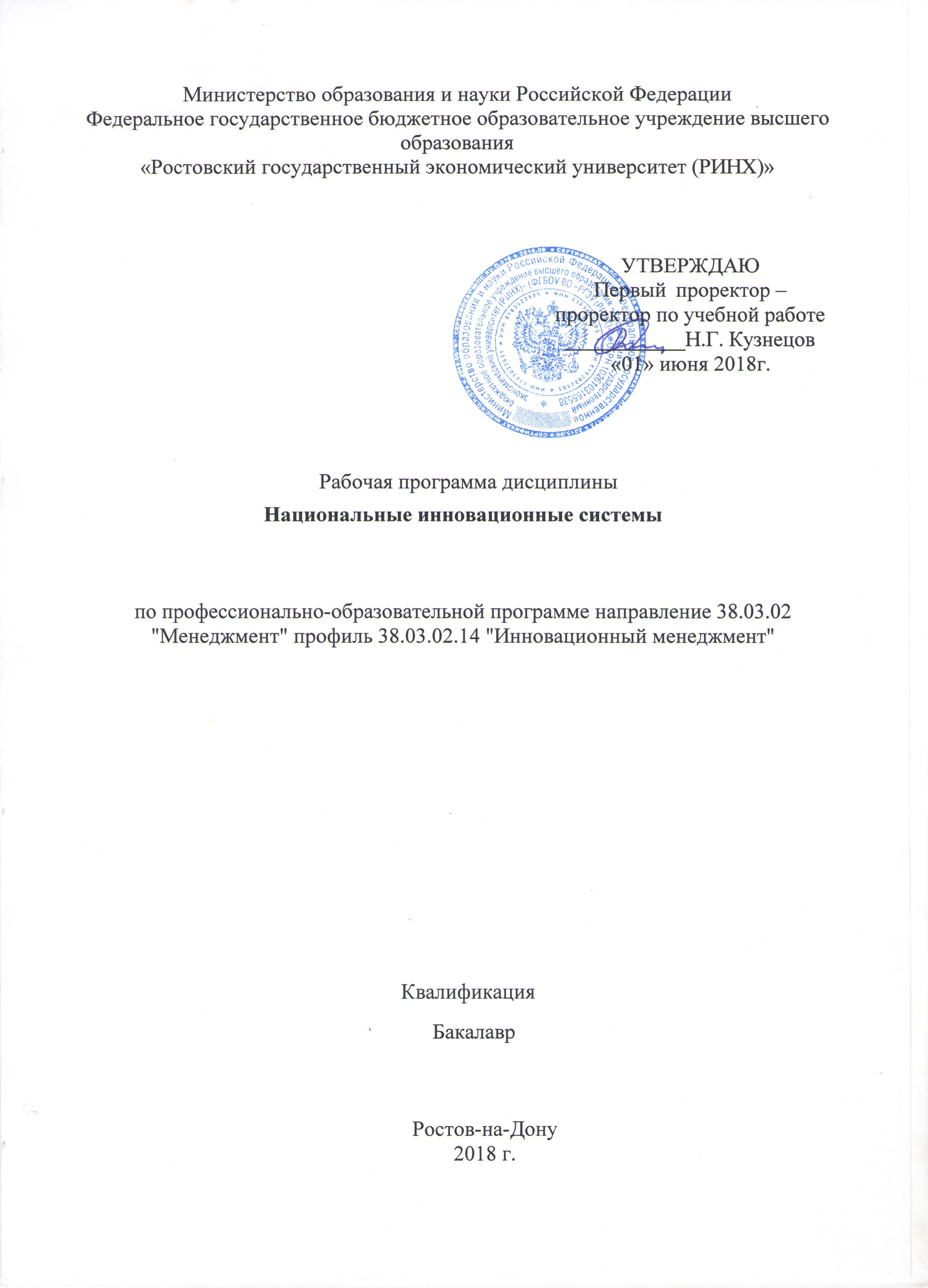 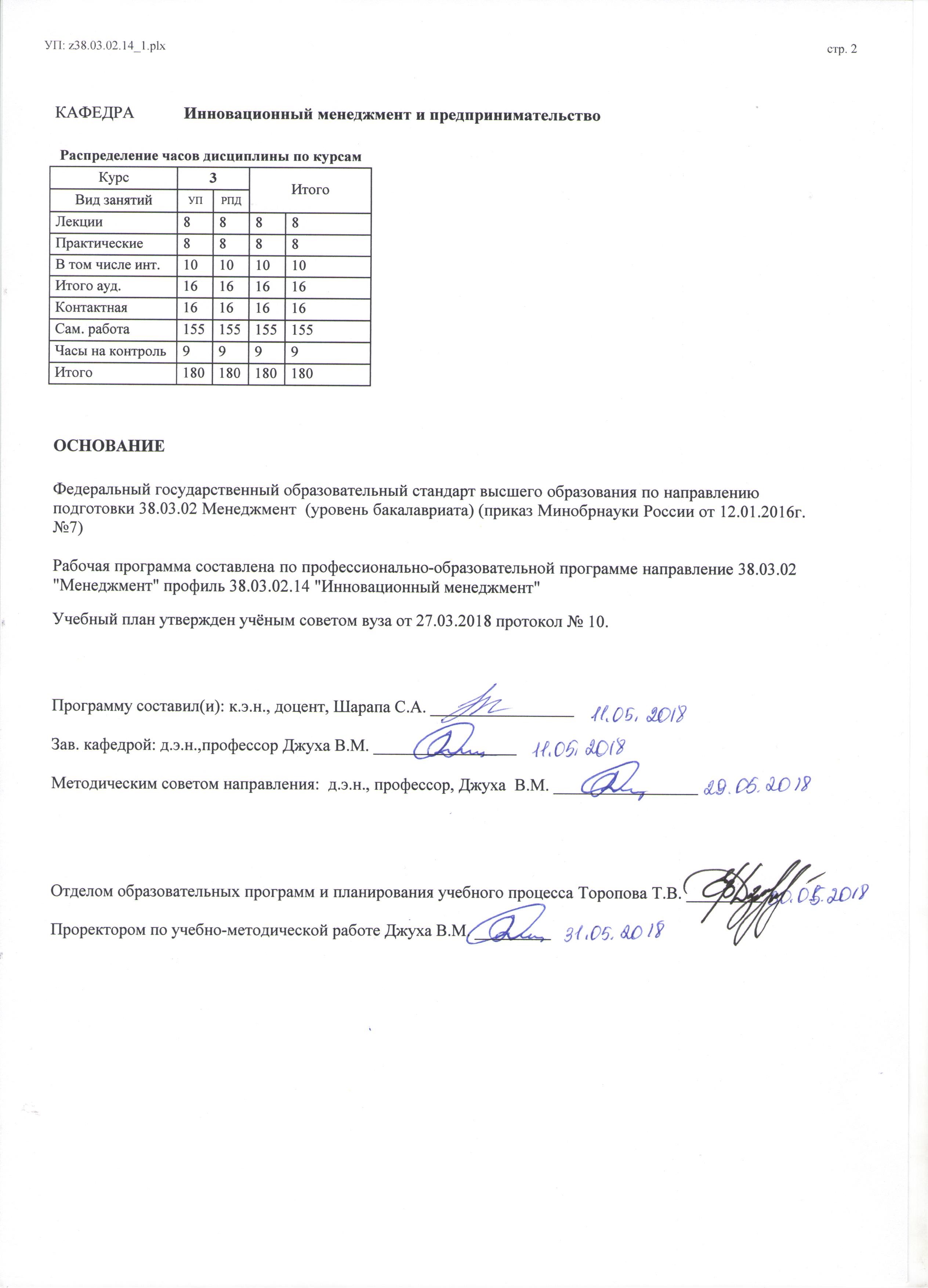 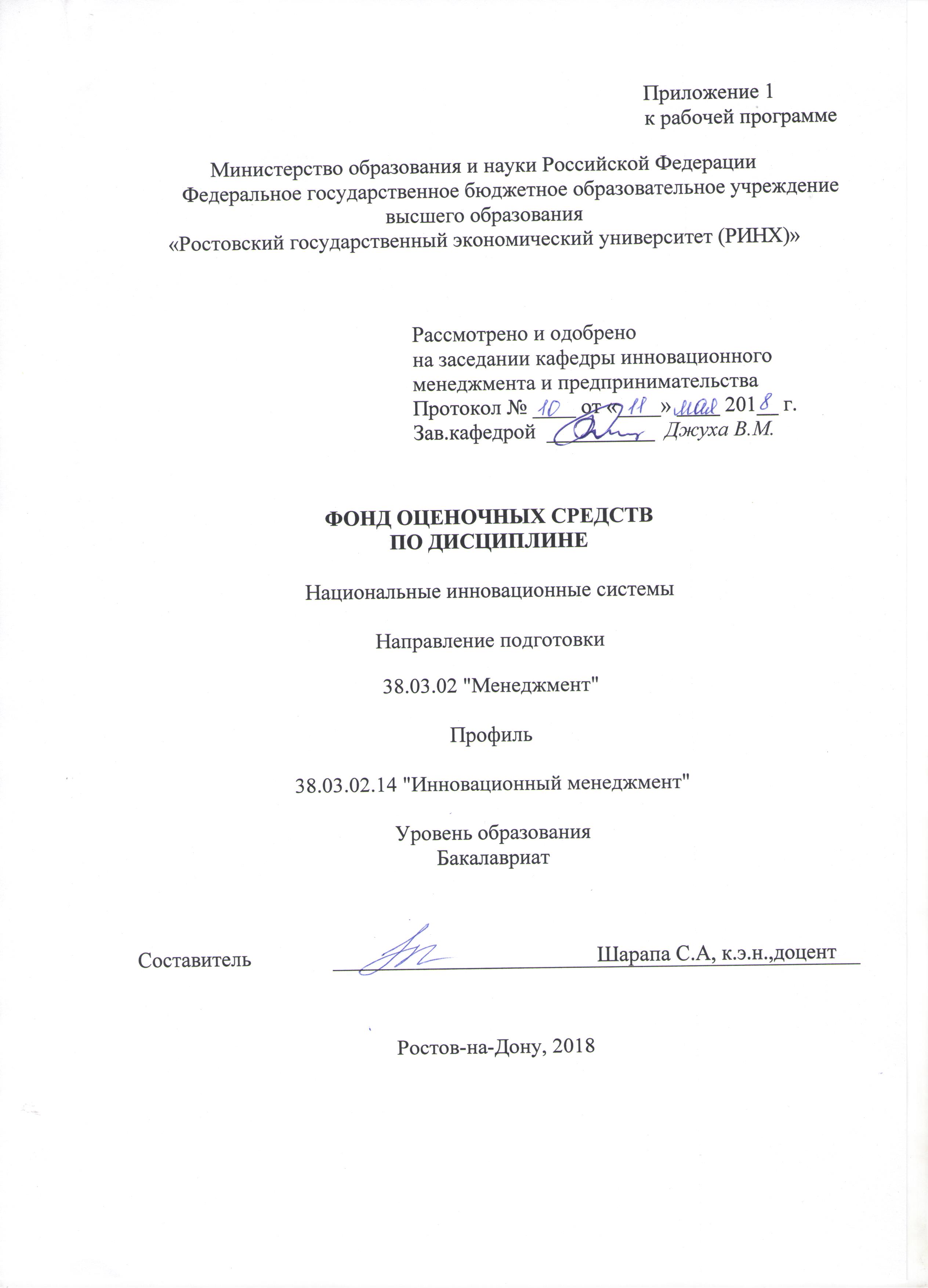 1 Перечень компетенций с указанием этапов их формирования в процессе освоения образовательной программы1.1 Перечень компетенций с указанием этапов их формирования представлен в п. 3. «Требования к результатам освоения дисциплины» рабочей программы дисциплины. 2 Описание показателей и критериев оценивания компетенций на различных этапах их формирования, описание шкал оценивания  3.1 Показатели и критерии оценивания компетенций:  3.2 Шкалы оценивания:   Текущий контроль успеваемости и промежуточная аттестация осуществляется в рамках накопительной балльно-рейтинговой системы в 100-балльной шкале.В приведенной выше таблице указаны максимально возможные баллы, которые студент может получить по каждому виду учебной работы. Преподаватель выставляет баллы в соответствии с уровнем освоения студентом каждого вида работ.Внимание! Если студента не устраивает балльная оценка, полученная по итогам учета текущей успеваемости, он имеет право отказаться от неё и попробовать повысить балл посредством сдачи зачета как формы промежуточной аттестации.Внимание! Если студент имеет право свободного посещения занятий или занимается по индивидуальному плану обучения, то процедура текущей и промежуточной оценки усвоения им  дисциплины должна быть уточнена и обязательно согласована с преподавателей и деканатом.3 Типовые контрольные задания или иные материалы, необходимые для оценки знаний, умений, навыков и (или) опыта деятельности, характеризующих этапы формирования компетенций в процессе освоения образовательной программыМинистерство образования и науки Российской ФедерацииФедеральное государственное бюджетное образовательное учреждение высшего образования«Ростовский государственный экономический университет (РИНХ)»Кафедра инновационного менеджмента и предпринимательстваВопросы к зачетупо дисциплине  Национальные инновационные системыСодержание дисциплины «Национальные инновационные системы» как составной части науки об управлении.Цели и задачи изучения дисциплины.Зарождение инновации. Национальная инновационная система как база для развития инновационной экономики.Понятие инноваций. Типы инноваций.Стимуляторы инновационной деятельности. Понятие национальнойинновационной системы.Основные направления государственной инновационной политики.Закономерности в создании и развитии НИС в мировых странах. Научно-исследовательский сектор.Модели научно-технологического развития. Современный механизмЭффективного управления инновационными процессами.Зарубежный опыт инновационной политики.Структура национальной инновационной системы.Тенденции развития научно-инновационной сферы.Ключевые проблемы инновационного развития страны. Принципы построения государственной инновационной политики, развитие рынка научно-технической продукции.Федеральные целевые программы, направленные на поддержание и развитие инновационного потенциала России.Основные показатели наукоемкости и наукоотдачи.Политика в рамках интеграции с мировыми технологическими комплексами.Инновационная деятельность в российской экономике. Государственные планы инновационной политики.Переход экономики на инновационный путь развития как фактор экономического роста.Ограничители инновационного пути развития.Нормативное определение инновации. Правовое обеспечение инновационной деятельности. Методологические подходы к формированию НИС. Структура, виды и основные компоненты НИС.Методы оценки национальных инновационных систем.Составитель ________________________ С.А. Шарапа                                                                              (подпись)«____»__________________20     г. Министерство образования и науки Российской ФедерацииФедеральное государственное бюджетное образовательное учреждение высшего образования«Ростовский государственный экономический университет (РИНХ)»Кафедра инновационного менеджмента и предпринимательстваТесты письменные по дисциплине     Национальные инновационные системы                                    Банк тестовИнновационная деятельность-это:освоение производства и масштабное распространение новых товаров и услуг;практическое использование новшества и реализации новых продуктов и услуг;внедрение научных достижений в производство;система мероприятий по разработке, освоению, внедрению, производству и коммерциализации новшества.С точки зрения технологических параметров инновации подразделяются на :АбсолютныеПроцессныеТехнологическиеПродуктовыеУсловные      3. Какие из этапов жизненного цикла инноваций связаны со значительными рисками инвестиций:Научные исследования и разработки по созданию новой продукции;Опытно-конструкторские работы;Стабилизация объемов производства новой продукции;Момент выхода новшества на рынок;Снижение объемов продаж.4.В соответствии с Концепцией Национальной стратегии устойчивого социально-экономического развития до 2020г. основу новой экономики составят отрасли и производства:1 технологического уклада2 и 3 технологического уклада5 и 6 технологического укладаВерного ответа нет5.По типу конкурентного поведения на рынке инновационные организации подразделяются на:ВиолентыПатиентыКоммуникантыКоммутантыКомпонентыЭксплеренты6.К каждому определению левой колонки подберите определение находящееся в правой колонке.7.Наибольшие материальные затраты сопутствуют стадиям НИОКР:Зарождение идеи новшества;Поисковые НИР;Лабораторные испытания;Эскизно-техническое проектирование;Разработка конструкторской документации;Изготовление и испытание опытного образца.8.НИР представляет собой творческую деятельность, направленную на:Создание опытного образца;Сбыт продукции;Определение фундаментальных законов развития экономики;Получение новых знаний и способов их применения.9.Инновационная деятельность имеет последовательность этапов:Идея, НИР,ОКР, освоение производства;Освоение производства, производство, сбыт.Идея, НИР, ОКР, освоение производства, производство, реализация.10.Процесс, направленный на разработку инновации, реализациюрезультатов законченных научных исследований и разработок, либо научно-технических достижений в новый или усовершенствованный продукт, реализуемый на рынке, новый или усовершенствованный технологический процесс, – это:        инновационная деятельность;       инновационный процесс;       инновационная программа.11. Компактно расположенный комплекс, функционирование которогоосновано на коммерциализации научно-технической деятельности и ускорении продвижения новшеств в сферу материального производства- это:      а) технопарк;      б) технополис;      в) бизнес-инкубатор.      12.Статус сотрудника, как субъекта инновационной деятельности, институциирующий новаторство:      а) «вольный сотрудник»;      б) «золотые воротнички»;      в) «альтернативный персонал».      13. Виды инновационных организаций, рассматриваемые по признаку –период действия организации:      а) постоянные и временные;      б) продуктовые и процессные;      в) внутренние и внешние.      14.  Инновационные организации, успешно выдерживающие жесткую рыночную       конкуренцию, ориентирующиеся  на   совершенствование нововведения:      а) малые;      б) крупные;      в) а) и б).      15.  Корпорация – это:      а) организационная структура, объединяющая промышленныепредприятия, банки, торговые организации, связанные между собой единымтехнологическим циклом;      б)  добровольное     объединение   независимых   промышленныхпредприятий, научных, проектных, конструкторских и других компаний, сцелью повышения эффективности любого вида деятельности;      в) нет правильного ответа.      16. Субъект инновационной деятельности, стремящийся к оптимизации будущей деятельности компании, концентрируя основные ресурсы в традиционных областях деятельности и направляет компанию на достижение поставленных целей:      а) «лидер»;      б) «администратор»;      в) «плановик».     17. Подразделение в рамках предприятия, созданное на основе сформированных фондов «рискового капитала»:      а) венчурное;      б) фонды стимулирования нововведений;      в) консультационные и аналитические группы.      18. Инновационные организации, классифицирующийся по признакумасштабности размещения филиалов:      а) национальные;      б) транснациональные;      в) межнациональные;      г) интернациональные.      19. Подразделения предприятия, осуществляющие координацию инновационной деятельности, обеспечивающие разработку единой технической политики:      а) центральные службы развития новых продуктов;      б) отделения новых продуктов;      в) центры развития.      20. Виды инновационных организаций, рассматриваемые по признаку –источник финансирования инновационного предприятия:      а) федеральный и региональный бюджет;      б) местный бюджет;      в) смешанное финансирование;      г) частные источники.      21. Наиболее рисковые и малоприбыльные инновационные предприятия:      а) крупные;      б) малые;      в) нет правильного ответа. Критерии оценки: оценка «отлично» выставляется студенту, если он глубоко и прочно усвоил программный материал, исчерпывающе, последовательно, четко и логически стройно его излагает, умеет тесно увязывать теорию с практикой, свободно справляется с задачами, вопросами и другими видами применения знаний, причем не затрудняется с ответом при видоизменении заданий, использует в ответе материал монографической литературы, правильно обосновывает принятое решение, владеет разносторонними навыками и приемами выполнения практических задач.; оценка «хорошо»  он твердо знает материал, грамотно и по существу излагает его, не допуская существенных неточностей в ответе на вопрос, правильно применяет теоретические положения при решении практических вопросов и задач, владеет необходимыми навыками и приемами их выполненияоценка «удовлетворительно», если  он имеет знания только основного материала, но не усвоил его деталей, допускает неточности, недостаточно правильные формулировки, нарушения логической последовательности в изложении программного материала, испытывает затруднения при выполнении практических работ; оценка «неудовлетворительно»,  который не знает значительной части программного материала, допускает существенные ошибки, неуверенно, с большими затруднениями выполняет практические работыСоставитель ________________________ С.А. Шарапа                                                                              (подпись)«____»__________________20     г. . 4 Методические материалы, определяющие процедуры оценивания знаний, умений, навыков и (или) опыта деятельности, характеризующих этапы формирования компетенцийПроцедуры оценивания включают в себя текущий контроль и промежуточную аттестацию.Текущий контроль успеваемости проводится с использованием оценочных средств, представленных в п. 3 данного приложения. Результаты текущего контроля доводятся до сведения студентов до промежуточной аттестации.	Промежуточная аттестация проводится в форме зачета. Зачет проводится по окончании теоретического обучения до начала экзаменационной сессии .После изучения всего курса дисциплины проводится зачет проводится по окончании теоретического обучения до начала экзаменационной сессии в письменном или устном виде.  Количество вопросов в зачетном задании – 3.  Проверка ответов и объявление результатов производится в день зачета.  Результаты аттестации заносятся в зачетную ведомость и зачетную книжку студента. Студенты, не прошедшие промежуточную аттестацию по графику сессии, должны ликвидировать задолженность в установленном порядке. 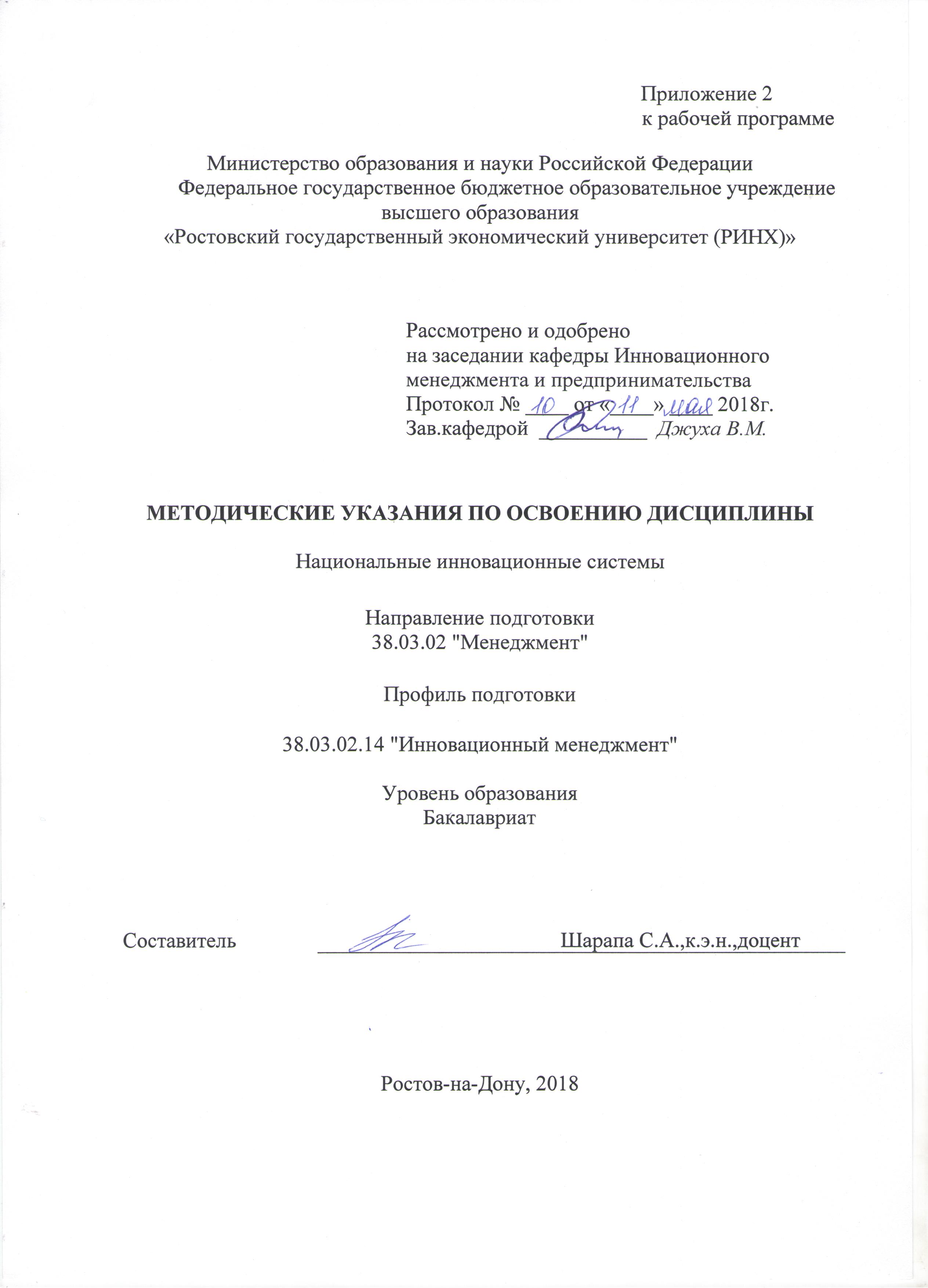 Методические  указания  по  освоению  дисциплины  «Национальные инновационные системы»  адресованы  студентам  всех форм обучения.  Учебным планом по направлению подготовки 38.03.02 «Менеджмент» предусмотрены следующие виды занятий:- лекции;- практические занятия;В ходе лекционных занятий рассматриваются теоретико-методологические основы лизинга, оценка экономической эффективности лизинговых проектов, даются  рекомендации для самостоятельной работы и подготовке к практическим занятиям. В ходе практических занятий углубляются и закрепляются знания студентов  по  ряду  рассмотренных  на  лекциях  вопросов,  развиваются навыки  расчета и оценки эффективности лизинговых проектов; использования механизмов и принципов выбора наиболее  привлекательных лизинговых проектов в зависимости от целей организации.При подготовке к практическим занятиям каждый студент должен:  – изучить рекомендованную учебную литературу;  – изучить конспекты лекций;  – подготовить ответы на все вопросы по изучаемой теме;  –письменно решить домашнее задание, рекомендованные преподавателем при изучении каждой темы.    По согласованию с  преподавателем  студент  может  подготовить реферат, доклад или сообщение по теме занятия. В процессе подготовки к практическим занятиям студенты  могут  воспользоваться  консультациями преподавателя.  Вопросы, не  рассмотренные  на  лекциях  и  практических занятиях, должны  быть  изучены  студентами  в  ходе  самостоятельной  работы. Контроль  самостоятельной  работы  студентов  над  учебной  программой курса  осуществляется  в  ходе   занятий методом  устного опроса  или  посредством  тестирования.  В  ходе  самостоятельной  работы  каждый  студент  обязан  прочитать  основную  и  по  возможности  дополнительную  литературу  по  изучаемой  теме,  дополнить  конспекты лекций  недостающим  материалом,  выписками  из  рекомендованных первоисточников.  Выделить  непонятные  термины,  найти  их  значение  в энциклопедических словарях.  Студент  должен  готовиться  к  предстоящему  лабораторному занятию  по  всем,  обозначенным  в  рабочей программе дисциплины вопросам.  При  реализации  различных  видов  учебной  работы  используются разнообразные (в т.ч. интерактивные) методы обучения, в частности:   - интерактивная доска для подготовки и проведения лекционных и семинарских занятий;  Для подготовки к занятиям, текущему контролю и промежуточной аттестации  студенты  могут  воспользоваться электронной библиотекой ВУЗа http://library.rsue.ru/ . Также обучающиеся могут  взять  на  дом необходимую  литературу  на  абонементе  вузовской библиотеки или воспользоваться читальными залами вуза.  УП: z38.03.02.14_1.plxУП: z38.03.02.14_1.plxУП: z38.03.02.14_1.plxстр. 3стр. 3Визирование РПД для исполнения в очередном учебном годуВизирование РПД для исполнения в очередном учебном годуОтдел образовательных программ и планирования учебного процесса Торопова Т.В. __________Рабочая программа пересмотрена, обсуждена и одобрена для исполнения в 2019-2020 учебном году на заседании кафедры Инновационный менеджмент и предпринимательствоЗав. кафедрой д.э.н.,профессор Джуха В.М. _________________Программу составил(и):  к.э.н., доцент, Шарапа С.А. _________________Отдел образовательных программ и планирования учебного процесса Торопова Т.В. __________Рабочая программа пересмотрена, обсуждена и одобрена для исполнения в 2019-2020 учебном году на заседании кафедры Инновационный менеджмент и предпринимательствоЗав. кафедрой д.э.н.,профессор Джуха В.М. _________________Программу составил(и):  к.э.н., доцент, Шарапа С.А. _________________Отдел образовательных программ и планирования учебного процесса Торопова Т.В. __________Рабочая программа пересмотрена, обсуждена и одобрена для исполнения в 2019-2020 учебном году на заседании кафедры Инновационный менеджмент и предпринимательствоЗав. кафедрой д.э.н.,профессор Джуха В.М. _________________Программу составил(и):  к.э.н., доцент, Шарапа С.А. _________________Отдел образовательных программ и планирования учебного процесса Торопова Т.В. __________Рабочая программа пересмотрена, обсуждена и одобрена для исполнения в 2019-2020 учебном году на заседании кафедры Инновационный менеджмент и предпринимательствоЗав. кафедрой д.э.н.,профессор Джуха В.М. _________________Программу составил(и):  к.э.н., доцент, Шарапа С.А. _________________Отдел образовательных программ и планирования учебного процесса Торопова Т.В. __________Рабочая программа пересмотрена, обсуждена и одобрена для исполнения в 2019-2020 учебном году на заседании кафедры Инновационный менеджмент и предпринимательствоЗав. кафедрой д.э.н.,профессор Джуха В.М. _________________Программу составил(и):  к.э.н., доцент, Шарапа С.А. _________________Визирование РПД для исполнения в очередном учебном годуВизирование РПД для исполнения в очередном учебном годуОтдел образовательных программ и планирования учебного процесса Торопова Т.В. __________Рабочая программа пересмотрена, обсуждена и одобрена для исполнения в 2020-2021 учебном году на заседании кафедры Инновационный менеджмент и предпринимательствоЗав. кафедрой д.э.н.,профессор Джуха В.М. _________________Программу составил(и):  к.э.н., доцент, Шарапа С.А. _________________Отдел образовательных программ и планирования учебного процесса Торопова Т.В. __________Рабочая программа пересмотрена, обсуждена и одобрена для исполнения в 2020-2021 учебном году на заседании кафедры Инновационный менеджмент и предпринимательствоЗав. кафедрой д.э.н.,профессор Джуха В.М. _________________Программу составил(и):  к.э.н., доцент, Шарапа С.А. _________________Отдел образовательных программ и планирования учебного процесса Торопова Т.В. __________Рабочая программа пересмотрена, обсуждена и одобрена для исполнения в 2020-2021 учебном году на заседании кафедры Инновационный менеджмент и предпринимательствоЗав. кафедрой д.э.н.,профессор Джуха В.М. _________________Программу составил(и):  к.э.н., доцент, Шарапа С.А. _________________Отдел образовательных программ и планирования учебного процесса Торопова Т.В. __________Рабочая программа пересмотрена, обсуждена и одобрена для исполнения в 2020-2021 учебном году на заседании кафедры Инновационный менеджмент и предпринимательствоЗав. кафедрой д.э.н.,профессор Джуха В.М. _________________Программу составил(и):  к.э.н., доцент, Шарапа С.А. _________________Отдел образовательных программ и планирования учебного процесса Торопова Т.В. __________Рабочая программа пересмотрена, обсуждена и одобрена для исполнения в 2020-2021 учебном году на заседании кафедры Инновационный менеджмент и предпринимательствоЗав. кафедрой д.э.н.,профессор Джуха В.М. _________________Программу составил(и):  к.э.н., доцент, Шарапа С.А. _________________Визирование РПД для исполнения в очередном учебном годуВизирование РПД для исполнения в очередном учебном годуОтдел образовательных программ и планирования учебного процесса Торопова Т.В. __________Рабочая программа пересмотрена, обсуждена и одобрена для исполнения в 2021-2022 учебном году на заседании кафедры Инновационный менеджмент и предпринимательствоЗав. кафедрой: д.э.н.,профессор Джуха В.М. _________________Программу составил(и):  к.э.н., доцент, Шарапа С.А. _________________Отдел образовательных программ и планирования учебного процесса Торопова Т.В. __________Рабочая программа пересмотрена, обсуждена и одобрена для исполнения в 2021-2022 учебном году на заседании кафедры Инновационный менеджмент и предпринимательствоЗав. кафедрой: д.э.н.,профессор Джуха В.М. _________________Программу составил(и):  к.э.н., доцент, Шарапа С.А. _________________Отдел образовательных программ и планирования учебного процесса Торопова Т.В. __________Рабочая программа пересмотрена, обсуждена и одобрена для исполнения в 2021-2022 учебном году на заседании кафедры Инновационный менеджмент и предпринимательствоЗав. кафедрой: д.э.н.,профессор Джуха В.М. _________________Программу составил(и):  к.э.н., доцент, Шарапа С.А. _________________Отдел образовательных программ и планирования учебного процесса Торопова Т.В. __________Рабочая программа пересмотрена, обсуждена и одобрена для исполнения в 2021-2022 учебном году на заседании кафедры Инновационный менеджмент и предпринимательствоЗав. кафедрой: д.э.н.,профессор Джуха В.М. _________________Программу составил(и):  к.э.н., доцент, Шарапа С.А. _________________Отдел образовательных программ и планирования учебного процесса Торопова Т.В. __________Рабочая программа пересмотрена, обсуждена и одобрена для исполнения в 2021-2022 учебном году на заседании кафедры Инновационный менеджмент и предпринимательствоЗав. кафедрой: д.э.н.,профессор Джуха В.М. _________________Программу составил(и):  к.э.н., доцент, Шарапа С.А. _________________Визирование РПД для исполнения в очередном учебном годуВизирование РПД для исполнения в очередном учебном годуОтдел образовательных программ и планирования учебного процесса Торопова Т.В. __________Рабочая программа пересмотрена, обсуждена и одобрена для исполнения в 2022-2023 учебном году на заседании кафедры Инновационный менеджмент и предпринимательствоЗав. кафедрой: д.э.н.,профессор Джуха В.М. _________________Программу составил(и):  к.э.н., доцент, Шарапа С.А. _________________Отдел образовательных программ и планирования учебного процесса Торопова Т.В. __________Рабочая программа пересмотрена, обсуждена и одобрена для исполнения в 2022-2023 учебном году на заседании кафедры Инновационный менеджмент и предпринимательствоЗав. кафедрой: д.э.н.,профессор Джуха В.М. _________________Программу составил(и):  к.э.н., доцент, Шарапа С.А. _________________Отдел образовательных программ и планирования учебного процесса Торопова Т.В. __________Рабочая программа пересмотрена, обсуждена и одобрена для исполнения в 2022-2023 учебном году на заседании кафедры Инновационный менеджмент и предпринимательствоЗав. кафедрой: д.э.н.,профессор Джуха В.М. _________________Программу составил(и):  к.э.н., доцент, Шарапа С.А. _________________Отдел образовательных программ и планирования учебного процесса Торопова Т.В. __________Рабочая программа пересмотрена, обсуждена и одобрена для исполнения в 2022-2023 учебном году на заседании кафедры Инновационный менеджмент и предпринимательствоЗав. кафедрой: д.э.н.,профессор Джуха В.М. _________________Программу составил(и):  к.э.н., доцент, Шарапа С.А. _________________Отдел образовательных программ и планирования учебного процесса Торопова Т.В. __________Рабочая программа пересмотрена, обсуждена и одобрена для исполнения в 2022-2023 учебном году на заседании кафедры Инновационный менеджмент и предпринимательствоЗав. кафедрой: д.э.н.,профессор Джуха В.М. _________________Программу составил(и):  к.э.н., доцент, Шарапа С.А. _________________УП: z38.03.02.14_1.plxУП: z38.03.02.14_1.plxУП: z38.03.02.14_1.plxУП: z38.03.02.14_1.plxУП: z38.03.02.14_1.plxстр. 41. ЦЕЛИ ОСВОЕНИЯ ДИСЦИПЛИНЫ1. ЦЕЛИ ОСВОЕНИЯ ДИСЦИПЛИНЫ1. ЦЕЛИ ОСВОЕНИЯ ДИСЦИПЛИНЫ1. ЦЕЛИ ОСВОЕНИЯ ДИСЦИПЛИНЫ1. ЦЕЛИ ОСВОЕНИЯ ДИСЦИПЛИНЫ1. ЦЕЛИ ОСВОЕНИЯ ДИСЦИПЛИНЫ1. ЦЕЛИ ОСВОЕНИЯ ДИСЦИПЛИНЫ1. ЦЕЛИ ОСВОЕНИЯ ДИСЦИПЛИНЫ1. ЦЕЛИ ОСВОЕНИЯ ДИСЦИПЛИНЫ1. ЦЕЛИ ОСВОЕНИЯ ДИСЦИПЛИНЫ1. ЦЕЛИ ОСВОЕНИЯ ДИСЦИПЛИНЫ1. ЦЕЛИ ОСВОЕНИЯ ДИСЦИПЛИНЫ1.1Цели освоения дисциплины: формирование у студентов целостной системы знаний о теоретических, методологических и практических подходах к управлению национальной инновационной системой (НИС) с учетом госрегулирования взаимодействия ее элементов.Цели освоения дисциплины: формирование у студентов целостной системы знаний о теоретических, методологических и практических подходах к управлению национальной инновационной системой (НИС) с учетом госрегулирования взаимодействия ее элементов.Цели освоения дисциплины: формирование у студентов целостной системы знаний о теоретических, методологических и практических подходах к управлению национальной инновационной системой (НИС) с учетом госрегулирования взаимодействия ее элементов.Цели освоения дисциплины: формирование у студентов целостной системы знаний о теоретических, методологических и практических подходах к управлению национальной инновационной системой (НИС) с учетом госрегулирования взаимодействия ее элементов.Цели освоения дисциплины: формирование у студентов целостной системы знаний о теоретических, методологических и практических подходах к управлению национальной инновационной системой (НИС) с учетом госрегулирования взаимодействия ее элементов.Цели освоения дисциплины: формирование у студентов целостной системы знаний о теоретических, методологических и практических подходах к управлению национальной инновационной системой (НИС) с учетом госрегулирования взаимодействия ее элементов.Цели освоения дисциплины: формирование у студентов целостной системы знаний о теоретических, методологических и практических подходах к управлению национальной инновационной системой (НИС) с учетом госрегулирования взаимодействия ее элементов.Цели освоения дисциплины: формирование у студентов целостной системы знаний о теоретических, методологических и практических подходах к управлению национальной инновационной системой (НИС) с учетом госрегулирования взаимодействия ее элементов.Цели освоения дисциплины: формирование у студентов целостной системы знаний о теоретических, методологических и практических подходах к управлению национальной инновационной системой (НИС) с учетом госрегулирования взаимодействия ее элементов.Цели освоения дисциплины: формирование у студентов целостной системы знаний о теоретических, методологических и практических подходах к управлению национальной инновационной системой (НИС) с учетом госрегулирования взаимодействия ее элементов.Цели освоения дисциплины: формирование у студентов целостной системы знаний о теоретических, методологических и практических подходах к управлению национальной инновационной системой (НИС) с учетом госрегулирования взаимодействия ее элементов.1.2Задачи: дать бакалаврам знания значимости теории национальной инновационной системы, изучить законодательные и нормативные правовые акты по взаимодействию элементов НИС, ознакомить с современными международными стандартами функционирования и реализации НИС, привить практические навыки для проведения качественной оценки взаимодействия элементов НИС при госрегулировании.Задачи: дать бакалаврам знания значимости теории национальной инновационной системы, изучить законодательные и нормативные правовые акты по взаимодействию элементов НИС, ознакомить с современными международными стандартами функционирования и реализации НИС, привить практические навыки для проведения качественной оценки взаимодействия элементов НИС при госрегулировании.Задачи: дать бакалаврам знания значимости теории национальной инновационной системы, изучить законодательные и нормативные правовые акты по взаимодействию элементов НИС, ознакомить с современными международными стандартами функционирования и реализации НИС, привить практические навыки для проведения качественной оценки взаимодействия элементов НИС при госрегулировании.Задачи: дать бакалаврам знания значимости теории национальной инновационной системы, изучить законодательные и нормативные правовые акты по взаимодействию элементов НИС, ознакомить с современными международными стандартами функционирования и реализации НИС, привить практические навыки для проведения качественной оценки взаимодействия элементов НИС при госрегулировании.Задачи: дать бакалаврам знания значимости теории национальной инновационной системы, изучить законодательные и нормативные правовые акты по взаимодействию элементов НИС, ознакомить с современными международными стандартами функционирования и реализации НИС, привить практические навыки для проведения качественной оценки взаимодействия элементов НИС при госрегулировании.Задачи: дать бакалаврам знания значимости теории национальной инновационной системы, изучить законодательные и нормативные правовые акты по взаимодействию элементов НИС, ознакомить с современными международными стандартами функционирования и реализации НИС, привить практические навыки для проведения качественной оценки взаимодействия элементов НИС при госрегулировании.Задачи: дать бакалаврам знания значимости теории национальной инновационной системы, изучить законодательные и нормативные правовые акты по взаимодействию элементов НИС, ознакомить с современными международными стандартами функционирования и реализации НИС, привить практические навыки для проведения качественной оценки взаимодействия элементов НИС при госрегулировании.Задачи: дать бакалаврам знания значимости теории национальной инновационной системы, изучить законодательные и нормативные правовые акты по взаимодействию элементов НИС, ознакомить с современными международными стандартами функционирования и реализации НИС, привить практические навыки для проведения качественной оценки взаимодействия элементов НИС при госрегулировании.Задачи: дать бакалаврам знания значимости теории национальной инновационной системы, изучить законодательные и нормативные правовые акты по взаимодействию элементов НИС, ознакомить с современными международными стандартами функционирования и реализации НИС, привить практические навыки для проведения качественной оценки взаимодействия элементов НИС при госрегулировании.Задачи: дать бакалаврам знания значимости теории национальной инновационной системы, изучить законодательные и нормативные правовые акты по взаимодействию элементов НИС, ознакомить с современными международными стандартами функционирования и реализации НИС, привить практические навыки для проведения качественной оценки взаимодействия элементов НИС при госрегулировании.Задачи: дать бакалаврам знания значимости теории национальной инновационной системы, изучить законодательные и нормативные правовые акты по взаимодействию элементов НИС, ознакомить с современными международными стандартами функционирования и реализации НИС, привить практические навыки для проведения качественной оценки взаимодействия элементов НИС при госрегулировании.2. МЕСТО ДИСЦИПЛИНЫ В СТРУКТУРЕ ОБРАЗОВАТЕЛЬНОЙ ПРОГРАММЫ2. МЕСТО ДИСЦИПЛИНЫ В СТРУКТУРЕ ОБРАЗОВАТЕЛЬНОЙ ПРОГРАММЫ2. МЕСТО ДИСЦИПЛИНЫ В СТРУКТУРЕ ОБРАЗОВАТЕЛЬНОЙ ПРОГРАММЫ2. МЕСТО ДИСЦИПЛИНЫ В СТРУКТУРЕ ОБРАЗОВАТЕЛЬНОЙ ПРОГРАММЫ2. МЕСТО ДИСЦИПЛИНЫ В СТРУКТУРЕ ОБРАЗОВАТЕЛЬНОЙ ПРОГРАММЫ2. МЕСТО ДИСЦИПЛИНЫ В СТРУКТУРЕ ОБРАЗОВАТЕЛЬНОЙ ПРОГРАММЫ2. МЕСТО ДИСЦИПЛИНЫ В СТРУКТУРЕ ОБРАЗОВАТЕЛЬНОЙ ПРОГРАММЫ2. МЕСТО ДИСЦИПЛИНЫ В СТРУКТУРЕ ОБРАЗОВАТЕЛЬНОЙ ПРОГРАММЫ2. МЕСТО ДИСЦИПЛИНЫ В СТРУКТУРЕ ОБРАЗОВАТЕЛЬНОЙ ПРОГРАММЫ2. МЕСТО ДИСЦИПЛИНЫ В СТРУКТУРЕ ОБРАЗОВАТЕЛЬНОЙ ПРОГРАММЫ2. МЕСТО ДИСЦИПЛИНЫ В СТРУКТУРЕ ОБРАЗОВАТЕЛЬНОЙ ПРОГРАММЫ2. МЕСТО ДИСЦИПЛИНЫ В СТРУКТУРЕ ОБРАЗОВАТЕЛЬНОЙ ПРОГРАММЫЦикл (раздел) ООП:Цикл (раздел) ООП:Цикл (раздел) ООП:Б1.В.ДВ.01Б1.В.ДВ.01Б1.В.ДВ.01Б1.В.ДВ.01Б1.В.ДВ.01Б1.В.ДВ.01Б1.В.ДВ.01Б1.В.ДВ.01Б1.В.ДВ.012.1Требования к предварительной подготовке обучающегося:Требования к предварительной подготовке обучающегося:Требования к предварительной подготовке обучающегося:Требования к предварительной подготовке обучающегося:Требования к предварительной подготовке обучающегося:Требования к предварительной подготовке обучающегося:Требования к предварительной подготовке обучающегося:Требования к предварительной подготовке обучающегося:Требования к предварительной подготовке обучающегося:Требования к предварительной подготовке обучающегося:Требования к предварительной подготовке обучающегося:2.1.1Необходимыми условиями для успешного освоения дисциплины являются навыки, знания и умения, полученные в результате изучения дисциплин:Необходимыми условиями для успешного освоения дисциплины являются навыки, знания и умения, полученные в результате изучения дисциплин:Необходимыми условиями для успешного освоения дисциплины являются навыки, знания и умения, полученные в результате изучения дисциплин:Необходимыми условиями для успешного освоения дисциплины являются навыки, знания и умения, полученные в результате изучения дисциплин:Необходимыми условиями для успешного освоения дисциплины являются навыки, знания и умения, полученные в результате изучения дисциплин:Необходимыми условиями для успешного освоения дисциплины являются навыки, знания и умения, полученные в результате изучения дисциплин:Необходимыми условиями для успешного освоения дисциплины являются навыки, знания и умения, полученные в результате изучения дисциплин:Необходимыми условиями для успешного освоения дисциплины являются навыки, знания и умения, полученные в результате изучения дисциплин:Необходимыми условиями для успешного освоения дисциплины являются навыки, знания и умения, полученные в результате изучения дисциплин:Необходимыми условиями для успешного освоения дисциплины являются навыки, знания и умения, полученные в результате изучения дисциплин:Необходимыми условиями для успешного освоения дисциплины являются навыки, знания и умения, полученные в результате изучения дисциплин:2.1.2Управление организационными инновациямиУправление организационными инновациямиУправление организационными инновациямиУправление организационными инновациямиУправление организационными инновациямиУправление организационными инновациямиУправление организационными инновациямиУправление организационными инновациямиУправление организационными инновациямиУправление организационными инновациямиУправление организационными инновациями2.1.3Экономическая теорияЭкономическая теорияЭкономическая теорияЭкономическая теорияЭкономическая теорияЭкономическая теорияЭкономическая теорияЭкономическая теорияЭкономическая теорияЭкономическая теорияЭкономическая теория2.2Дисциплины и практики, для которых освоение данной дисциплины (модуля) необходимо как предшествующее:Дисциплины и практики, для которых освоение данной дисциплины (модуля) необходимо как предшествующее:Дисциплины и практики, для которых освоение данной дисциплины (модуля) необходимо как предшествующее:Дисциплины и практики, для которых освоение данной дисциплины (модуля) необходимо как предшествующее:Дисциплины и практики, для которых освоение данной дисциплины (модуля) необходимо как предшествующее:Дисциплины и практики, для которых освоение данной дисциплины (модуля) необходимо как предшествующее:Дисциплины и практики, для которых освоение данной дисциплины (модуля) необходимо как предшествующее:Дисциплины и практики, для которых освоение данной дисциплины (модуля) необходимо как предшествующее:Дисциплины и практики, для которых освоение данной дисциплины (модуля) необходимо как предшествующее:Дисциплины и практики, для которых освоение данной дисциплины (модуля) необходимо как предшествующее:Дисциплины и практики, для которых освоение данной дисциплины (модуля) необходимо как предшествующее:2.2.1Инновационный менеджментИнновационный менеджментИнновационный менеджментИнновационный менеджментИнновационный менеджментИнновационный менеджментИнновационный менеджментИнновационный менеджментИнновационный менеджментИнновационный менеджментИнновационный менеджмент2.2.2Теория отраслевых рынковТеория отраслевых рынковТеория отраслевых рынковТеория отраслевых рынковТеория отраслевых рынковТеория отраслевых рынковТеория отраслевых рынковТеория отраслевых рынковТеория отраслевых рынковТеория отраслевых рынковТеория отраслевых рынков2.2.3Инновационная стратегияИнновационная стратегияИнновационная стратегияИнновационная стратегияИнновационная стратегияИнновационная стратегияИнновационная стратегияИнновационная стратегияИнновационная стратегияИнновационная стратегияИнновационная стратегия3. ТРЕБОВАНИЯ К РЕЗУЛЬТАТАМ ОСВОЕНИЯ ДИСЦИПЛИНЫ3. ТРЕБОВАНИЯ К РЕЗУЛЬТАТАМ ОСВОЕНИЯ ДИСЦИПЛИНЫ3. ТРЕБОВАНИЯ К РЕЗУЛЬТАТАМ ОСВОЕНИЯ ДИСЦИПЛИНЫ3. ТРЕБОВАНИЯ К РЕЗУЛЬТАТАМ ОСВОЕНИЯ ДИСЦИПЛИНЫ3. ТРЕБОВАНИЯ К РЕЗУЛЬТАТАМ ОСВОЕНИЯ ДИСЦИПЛИНЫ3. ТРЕБОВАНИЯ К РЕЗУЛЬТАТАМ ОСВОЕНИЯ ДИСЦИПЛИНЫ3. ТРЕБОВАНИЯ К РЕЗУЛЬТАТАМ ОСВОЕНИЯ ДИСЦИПЛИНЫ3. ТРЕБОВАНИЯ К РЕЗУЛЬТАТАМ ОСВОЕНИЯ ДИСЦИПЛИНЫ3. ТРЕБОВАНИЯ К РЕЗУЛЬТАТАМ ОСВОЕНИЯ ДИСЦИПЛИНЫ3. ТРЕБОВАНИЯ К РЕЗУЛЬТАТАМ ОСВОЕНИЯ ДИСЦИПЛИНЫ3. ТРЕБОВАНИЯ К РЕЗУЛЬТАТАМ ОСВОЕНИЯ ДИСЦИПЛИНЫ3. ТРЕБОВАНИЯ К РЕЗУЛЬТАТАМ ОСВОЕНИЯ ДИСЦИПЛИНЫОПК-3:      способностью проектировать организационные структуры, участвовать в разработке стратегий управления человеческими ресурсами организаций, планировать и осуществлять мероприятия, распределять и делегировать полномочия с учетом личной ответственности за осуществляемые мероприятияОПК-3:      способностью проектировать организационные структуры, участвовать в разработке стратегий управления человеческими ресурсами организаций, планировать и осуществлять мероприятия, распределять и делегировать полномочия с учетом личной ответственности за осуществляемые мероприятияОПК-3:      способностью проектировать организационные структуры, участвовать в разработке стратегий управления человеческими ресурсами организаций, планировать и осуществлять мероприятия, распределять и делегировать полномочия с учетом личной ответственности за осуществляемые мероприятияОПК-3:      способностью проектировать организационные структуры, участвовать в разработке стратегий управления человеческими ресурсами организаций, планировать и осуществлять мероприятия, распределять и делегировать полномочия с учетом личной ответственности за осуществляемые мероприятияОПК-3:      способностью проектировать организационные структуры, участвовать в разработке стратегий управления человеческими ресурсами организаций, планировать и осуществлять мероприятия, распределять и делегировать полномочия с учетом личной ответственности за осуществляемые мероприятияОПК-3:      способностью проектировать организационные структуры, участвовать в разработке стратегий управления человеческими ресурсами организаций, планировать и осуществлять мероприятия, распределять и делегировать полномочия с учетом личной ответственности за осуществляемые мероприятияОПК-3:      способностью проектировать организационные структуры, участвовать в разработке стратегий управления человеческими ресурсами организаций, планировать и осуществлять мероприятия, распределять и делегировать полномочия с учетом личной ответственности за осуществляемые мероприятияОПК-3:      способностью проектировать организационные структуры, участвовать в разработке стратегий управления человеческими ресурсами организаций, планировать и осуществлять мероприятия, распределять и делегировать полномочия с учетом личной ответственности за осуществляемые мероприятияОПК-3:      способностью проектировать организационные структуры, участвовать в разработке стратегий управления человеческими ресурсами организаций, планировать и осуществлять мероприятия, распределять и делегировать полномочия с учетом личной ответственности за осуществляемые мероприятияОПК-3:      способностью проектировать организационные структуры, участвовать в разработке стратегий управления человеческими ресурсами организаций, планировать и осуществлять мероприятия, распределять и делегировать полномочия с учетом личной ответственности за осуществляемые мероприятияОПК-3:      способностью проектировать организационные структуры, участвовать в разработке стратегий управления человеческими ресурсами организаций, планировать и осуществлять мероприятия, распределять и делегировать полномочия с учетом личной ответственности за осуществляемые мероприятияОПК-3:      способностью проектировать организационные структуры, участвовать в разработке стратегий управления человеческими ресурсами организаций, планировать и осуществлять мероприятия, распределять и делегировать полномочия с учетом личной ответственности за осуществляемые мероприятияЗнать:Знать:Знать:Знать:Знать:Знать:Знать:Знать:Знать:Знать:Знать:Знать:организационные структуры стратегий управления человеческими ресурсамиорганизационные структуры стратегий управления человеческими ресурсамиорганизационные структуры стратегий управления человеческими ресурсамиорганизационные структуры стратегий управления человеческими ресурсамиорганизационные структуры стратегий управления человеческими ресурсамиорганизационные структуры стратегий управления человеческими ресурсамиорганизационные структуры стратегий управления человеческими ресурсамиорганизационные структуры стратегий управления человеческими ресурсамиорганизационные структуры стратегий управления человеческими ресурсамиорганизационные структуры стратегий управления человеческими ресурсамиорганизационные структуры стратегий управления человеческими ресурсамиорганизационные структуры стратегий управления человеческими ресурсамиУметь:Уметь:Уметь:Уметь:Уметь:Уметь:Уметь:Уметь:Уметь:Уметь:Уметь:Уметь:участвовать в разработке стратегий управления ресурсами организацийучаствовать в разработке стратегий управления ресурсами организацийучаствовать в разработке стратегий управления ресурсами организацийучаствовать в разработке стратегий управления ресурсами организацийучаствовать в разработке стратегий управления ресурсами организацийучаствовать в разработке стратегий управления ресурсами организацийучаствовать в разработке стратегий управления ресурсами организацийучаствовать в разработке стратегий управления ресурсами организацийучаствовать в разработке стратегий управления ресурсами организацийучаствовать в разработке стратегий управления ресурсами организацийучаствовать в разработке стратегий управления ресурсами организацийучаствовать в разработке стратегий управления ресурсами организацийВладеть:Владеть:Владеть:Владеть:Владеть:Владеть:Владеть:Владеть:Владеть:Владеть:Владеть:Владеть:способностью проектировать организационные структурыспособностью проектировать организационные структурыспособностью проектировать организационные структурыспособностью проектировать организационные структурыспособностью проектировать организационные структурыспособностью проектировать организационные структурыспособностью проектировать организационные структурыспособностью проектировать организационные структурыспособностью проектировать организационные структурыспособностью проектировать организационные структурыспособностью проектировать организационные структурыспособностью проектировать организационные структурыПК-6: способностью участвовать в управлении проектом, программой внедрения технологических и продуктовых инноваций или программой организационных измененийПК-6: способностью участвовать в управлении проектом, программой внедрения технологических и продуктовых инноваций или программой организационных измененийПК-6: способностью участвовать в управлении проектом, программой внедрения технологических и продуктовых инноваций или программой организационных измененийПК-6: способностью участвовать в управлении проектом, программой внедрения технологических и продуктовых инноваций или программой организационных измененийПК-6: способностью участвовать в управлении проектом, программой внедрения технологических и продуктовых инноваций или программой организационных измененийПК-6: способностью участвовать в управлении проектом, программой внедрения технологических и продуктовых инноваций или программой организационных измененийПК-6: способностью участвовать в управлении проектом, программой внедрения технологических и продуктовых инноваций или программой организационных измененийПК-6: способностью участвовать в управлении проектом, программой внедрения технологических и продуктовых инноваций или программой организационных измененийПК-6: способностью участвовать в управлении проектом, программой внедрения технологических и продуктовых инноваций или программой организационных измененийПК-6: способностью участвовать в управлении проектом, программой внедрения технологических и продуктовых инноваций или программой организационных измененийПК-6: способностью участвовать в управлении проектом, программой внедрения технологических и продуктовых инноваций или программой организационных измененийПК-6: способностью участвовать в управлении проектом, программой внедрения технологических и продуктовых инноваций или программой организационных измененийЗнать:Знать:Знать:Знать:Знать:Знать:Знать:Знать:Знать:Знать:Знать:Знать:основные программы внедрениятехнологических и продуктовых инновацийосновные программы внедрениятехнологических и продуктовых инновацийосновные программы внедрениятехнологических и продуктовых инновацийосновные программы внедрениятехнологических и продуктовых инновацийосновные программы внедрениятехнологических и продуктовых инновацийосновные программы внедрениятехнологических и продуктовых инновацийосновные программы внедрениятехнологических и продуктовых инновацийосновные программы внедрениятехнологических и продуктовых инновацийосновные программы внедрениятехнологических и продуктовых инновацийосновные программы внедрениятехнологических и продуктовых инновацийосновные программы внедрениятехнологических и продуктовых инновацийосновные программы внедрениятехнологических и продуктовых инновацийУметь:Уметь:Уметь:Уметь:Уметь:Уметь:Уметь:Уметь:Уметь:Уметь:Уметь:Уметь:планировать программы внедрения технологических и продуктовых инновацийпланировать программы внедрения технологических и продуктовых инновацийпланировать программы внедрения технологических и продуктовых инновацийпланировать программы внедрения технологических и продуктовых инновацийпланировать программы внедрения технологических и продуктовых инновацийпланировать программы внедрения технологических и продуктовых инновацийпланировать программы внедрения технологических и продуктовых инновацийпланировать программы внедрения технологических и продуктовых инновацийпланировать программы внедрения технологических и продуктовых инновацийпланировать программы внедрения технологических и продуктовых инновацийпланировать программы внедрения технологических и продуктовых инновацийпланировать программы внедрения технологических и продуктовых инновацийВладеть:Владеть:Владеть:Владеть:Владеть:Владеть:Владеть:Владеть:Владеть:Владеть:Владеть:Владеть:навыками управления проектаминавыками управления проектаминавыками управления проектаминавыками управления проектаминавыками управления проектаминавыками управления проектаминавыками управления проектаминавыками управления проектаминавыками управления проектаминавыками управления проектаминавыками управления проектаминавыками управления проектамиПК-8: владением навыками документального оформления решений в управлении операционной (производственной) деятельности организаций при внедрении технологических, продуктовых инноваций или организационных измененийПК-8: владением навыками документального оформления решений в управлении операционной (производственной) деятельности организаций при внедрении технологических, продуктовых инноваций или организационных измененийПК-8: владением навыками документального оформления решений в управлении операционной (производственной) деятельности организаций при внедрении технологических, продуктовых инноваций или организационных измененийПК-8: владением навыками документального оформления решений в управлении операционной (производственной) деятельности организаций при внедрении технологических, продуктовых инноваций или организационных измененийПК-8: владением навыками документального оформления решений в управлении операционной (производственной) деятельности организаций при внедрении технологических, продуктовых инноваций или организационных измененийПК-8: владением навыками документального оформления решений в управлении операционной (производственной) деятельности организаций при внедрении технологических, продуктовых инноваций или организационных измененийПК-8: владением навыками документального оформления решений в управлении операционной (производственной) деятельности организаций при внедрении технологических, продуктовых инноваций или организационных измененийПК-8: владением навыками документального оформления решений в управлении операционной (производственной) деятельности организаций при внедрении технологических, продуктовых инноваций или организационных измененийПК-8: владением навыками документального оформления решений в управлении операционной (производственной) деятельности организаций при внедрении технологических, продуктовых инноваций или организационных измененийПК-8: владением навыками документального оформления решений в управлении операционной (производственной) деятельности организаций при внедрении технологических, продуктовых инноваций или организационных измененийПК-8: владением навыками документального оформления решений в управлении операционной (производственной) деятельности организаций при внедрении технологических, продуктовых инноваций или организационных измененийПК-8: владением навыками документального оформления решений в управлении операционной (производственной) деятельности организаций при внедрении технологических, продуктовых инноваций или организационных измененийЗнать:Знать:Знать:Знать:Знать:Знать:Знать:Знать:Знать:Знать:Знать:Знать:основные НПА регламентирующие деятельность инновационных системосновные НПА регламентирующие деятельность инновационных системосновные НПА регламентирующие деятельность инновационных системосновные НПА регламентирующие деятельность инновационных системосновные НПА регламентирующие деятельность инновационных системосновные НПА регламентирующие деятельность инновационных системосновные НПА регламентирующие деятельность инновационных системосновные НПА регламентирующие деятельность инновационных системосновные НПА регламентирующие деятельность инновационных системосновные НПА регламентирующие деятельность инновационных системосновные НПА регламентирующие деятельность инновационных системосновные НПА регламентирующие деятельность инновационных системУметь:Уметь:Уметь:Уметь:Уметь:Уметь:Уметь:Уметь:Уметь:Уметь:Уметь:Уметь:принимать решения в управлении операционной деятельности организациипринимать решения в управлении операционной деятельности организациипринимать решения в управлении операционной деятельности организациипринимать решения в управлении операционной деятельности организациипринимать решения в управлении операционной деятельности организациипринимать решения в управлении операционной деятельности организациипринимать решения в управлении операционной деятельности организациипринимать решения в управлении операционной деятельности организациипринимать решения в управлении операционной деятельности организациипринимать решения в управлении операционной деятельности организациипринимать решения в управлении операционной деятельности организациипринимать решения в управлении операционной деятельности организацииВладеть:Владеть:Владеть:Владеть:Владеть:Владеть:Владеть:Владеть:Владеть:Владеть:Владеть:Владеть:навыками документального оформления решений в управлении операционной деятельностинавыками документального оформления решений в управлении операционной деятельностинавыками документального оформления решений в управлении операционной деятельностинавыками документального оформления решений в управлении операционной деятельностинавыками документального оформления решений в управлении операционной деятельностинавыками документального оформления решений в управлении операционной деятельностинавыками документального оформления решений в управлении операционной деятельностинавыками документального оформления решений в управлении операционной деятельностинавыками документального оформления решений в управлении операционной деятельностинавыками документального оформления решений в управлении операционной деятельностинавыками документального оформления решений в управлении операционной деятельностинавыками документального оформления решений в управлении операционной деятельности4. СТРУКТУРА И СОДЕРЖАНИЕ ДИСЦИПЛИНЫ (МОДУЛЯ)4. СТРУКТУРА И СОДЕРЖАНИЕ ДИСЦИПЛИНЫ (МОДУЛЯ)4. СТРУКТУРА И СОДЕРЖАНИЕ ДИСЦИПЛИНЫ (МОДУЛЯ)4. СТРУКТУРА И СОДЕРЖАНИЕ ДИСЦИПЛИНЫ (МОДУЛЯ)4. СТРУКТУРА И СОДЕРЖАНИЕ ДИСЦИПЛИНЫ (МОДУЛЯ)4. СТРУКТУРА И СОДЕРЖАНИЕ ДИСЦИПЛИНЫ (МОДУЛЯ)4. СТРУКТУРА И СОДЕРЖАНИЕ ДИСЦИПЛИНЫ (МОДУЛЯ)4. СТРУКТУРА И СОДЕРЖАНИЕ ДИСЦИПЛИНЫ (МОДУЛЯ)4. СТРУКТУРА И СОДЕРЖАНИЕ ДИСЦИПЛИНЫ (МОДУЛЯ)4. СТРУКТУРА И СОДЕРЖАНИЕ ДИСЦИПЛИНЫ (МОДУЛЯ)4. СТРУКТУРА И СОДЕРЖАНИЕ ДИСЦИПЛИНЫ (МОДУЛЯ)4. СТРУКТУРА И СОДЕРЖАНИЕ ДИСЦИПЛИНЫ (МОДУЛЯ)Код занятияКод занятияНаименование разделов и тем /вид занятия/Наименование разделов и тем /вид занятия/Семестр / КурсСеместр / КурсЧасовКомпетен-цииЛитератураИнтер акт.ПримечаниеПримечаниеРаздел 1. Основные тенденции экономического и инновационного развития страныРаздел 1. Основные тенденции экономического и инновационного развития страныУП: z38.03.02.14_1.plxУП: z38.03.02.14_1.plxУП: z38.03.02.14_1.plxстр. 51.1Тема 1.1 «Темпы и структура экономического роста»: Основные показатели развития национальной инновационной системы. /Лек/334ОПК-3 ПК- 6 ПК-8Л1.1 Л1.2 Л2.1 Л2.2 Л2.3Э1 Э221.2Тема 1.1 «Темпы и структура экономического роста»: Основные показатели развития национальной инновационной системы. /Пр/334ОПК-3 ПК- 6 ПК-8Л1.1 Л1.2 Л2.1 Л2.2 Л2.3Э1 Э24Раздел 2. Научно-технологическая и инновационная деятельность (международные сопоставления)2.1Тема 2.1 «Научно-технологическая и инновационная деятельность (международные сопоставления)»: Внутренние затраты на исследования и разработки. Численность исследователей. Результаты научно- исследовательской деятельности. Инновационная активность бизнеса. /Лек/334ОПК-3 ПК- 6 ПК-8Л1.1 Л1.2 Л2.1 Л2.2 Л2.3Э1 Э202.2Тема 2.1 «Научно-технологическая и инновационная деятельность (международные сопоставления)»: Внутренние затраты на исследования и разработки. Численность исследователей. Результаты научно- исследовательской деятельности. Инновационная активность бизнеса. /Пр/334ОПК-3 ПК- 6 ПК-8Л1.1 Л1.2 Л2.1 Л2.2 Л2.3Э1 Э242.31. Структура НИС и ее основные параметры.2. Национальные особенности на примере организации инновационных систем развитых и развивающихся стран./Ср/3318ОПК-3 ПК- 6 ПК-8Л1.1 Л1.2 Л2.1 Л2.2 Л2.3Э1 Э202.41. Воздействие глобализации на национальные инновационные системы.2. Национальные инновационные стили, их несхожесть и подобие./Ср/3320ОПК-3 ПК- 6 ПК-8Л1.1 Л1.2 Л2.1 Л2.2 Л2.3Э1 Э20Раздел 3. Проблемы, стоящие перед инновационной системой России3.11. Социально-исторические корни национальных инновационных систем и стилей.2. Российская инновационная система в условиях новой экономики./Ср/3318ОПК-3 ПК- 6 ПК-8Л1.1 Л1.2 Л2.1 Л2.2 Л2.3Э1 Э20Раздел 4. Национальная инновационная система4.11. Инновационная политика в системе регуляторов социально-экономических процессов.2. Прямые и косвенные методы государственной поддержки инновационнойдеятельности./Ср/3318ОПК-3 ПК- 6 ПК-8Л1.1 Л1.2 Л2.1 Л2.2 Л2.3Э1 Э20Раздел 5. Предпринимательский секторУП: z38.03.02.14_1.plxУП: z38.03.02.14_1.plxУП: z38.03.02.14_1.plxстр. 65.11. Государственные приоритеты в сфере науки и технологий.2. Программы НТ развития в России./Ср/3319ОПК-3 ПК- 6 ПК-8Л1.1 Л1.2 Л2.1 Л2.2 Л2.3Э1 Э20Раздел 6. Инновационная инфраструктура6.11. Основы политики РФ в области развития науки и технологий на период до 2016 года идальнейшую перспективу2. Региональные проекты поддержки инновационного развития./Ср/3324ОПК-3 ПК- 6 ПК-8Л1.1 Л1.2 Л2.1 Л2.2 Л2.3Э1 Э20Раздел 7. SWOT-анализ инновационной системы России7.11. Региональные проекты поддержки инновационного развития.2. Формирование региональных инновационных систем./Ср/3318ОПК-3 ПК- 6 ПК-8Л1.1 Л1.2 Л2.1 Л2.2 Л2.3Э1 Э207.2Контрольная работа . Перечень заданий для контрольной работы представлен в Приложении 1 к рабочей программе дисциплины. /Ср/3320ОПК-3 ПК- 6 ПК-8Л1.1 Л1.2 Л2.1 Л2.2 Л2.3Э1 Э207.3/Экзамен/339ОПК-3 ПК- 6 ПК-8Л1.1 Л1.2 Л2.1 Л2.2 Л2.3Э1 Э205. ФОНД ОЦЕНОЧНЫХ СРЕДСТВ5. ФОНД ОЦЕНОЧНЫХ СРЕДСТВ5. ФОНД ОЦЕНОЧНЫХ СРЕДСТВ5. ФОНД ОЦЕНОЧНЫХ СРЕДСТВ5. ФОНД ОЦЕНОЧНЫХ СРЕДСТВ5. ФОНД ОЦЕНОЧНЫХ СРЕДСТВ5. ФОНД ОЦЕНОЧНЫХ СРЕДСТВ5. ФОНД ОЦЕНОЧНЫХ СРЕДСТВ5. ФОНД ОЦЕНОЧНЫХ СРЕДСТВ5. ФОНД ОЦЕНОЧНЫХ СРЕДСТВ5.1. Фонд оценочных средств для проведения промежуточной аттестации5.1. Фонд оценочных средств для проведения промежуточной аттестации5.1. Фонд оценочных средств для проведения промежуточной аттестации5.1. Фонд оценочных средств для проведения промежуточной аттестации5.1. Фонд оценочных средств для проведения промежуточной аттестации5.1. Фонд оценочных средств для проведения промежуточной аттестации5.1. Фонд оценочных средств для проведения промежуточной аттестации5.1. Фонд оценочных средств для проведения промежуточной аттестации5.1. Фонд оценочных средств для проведения промежуточной аттестации5.1. Фонд оценочных средств для проведения промежуточной аттестацииВопросы к экзамену:1. Содержание дисциплины «Национальные инновационные системы» как составной2. части науки об управлении.3.  Цели и задачи изучения дисциплины.4. Зарождение инновации. Национальная инновационная система как база для5. развития инновационной экономики.6. Понятие инноваций. Типы инноваций.7. Стимуляторы инновационной деятельности. Понятие национальной8. инновационной системы.9. Основные направления государственной инновационной политики.10. Закономерности в создании и развитии НИС в мировых странах. Научно-11. исследовательский сектор.12. Модели научно-технологического развития. Современный механизм13. Эффективного управления инновационными процессами.14. Зарубежный опыт инновационной политики.15. Структура национальной инновационной системы.16. Тенденции развития научно-инновационной сферы.17. Ключевые проблемы инновационного развития страны. 13. Принципы построения государственной инновационной политики, развитие рынка18. научно-технической продукции.19. Федеральные целевые программы, направленные на поддержание и развитие20. инновационного потенциала России.21. Основные показатели наукоемкости и наукоотдачи.22. Политика в рамках интеграции с мировыми технологическими комплексами.23. Инновационная деятельность в российской экономике. Государственные планы24. инновационной политики.25. Переход экономики на инновационный путь развития как фактор экономического26. роста.27. Ограничители инновационного пути развития.28. Нормативное определение инновации.29.  Правовое обеспечение инновационной деятельности.30.  Методологические подходы к формированию НИС.31.  Структура, виды и основные компоненты НИС.32. Методы оценки национальных инновационных систем.Вопросы к экзамену:1. Содержание дисциплины «Национальные инновационные системы» как составной2. части науки об управлении.3.  Цели и задачи изучения дисциплины.4. Зарождение инновации. Национальная инновационная система как база для5. развития инновационной экономики.6. Понятие инноваций. Типы инноваций.7. Стимуляторы инновационной деятельности. Понятие национальной8. инновационной системы.9. Основные направления государственной инновационной политики.10. Закономерности в создании и развитии НИС в мировых странах. Научно-11. исследовательский сектор.12. Модели научно-технологического развития. Современный механизм13. Эффективного управления инновационными процессами.14. Зарубежный опыт инновационной политики.15. Структура национальной инновационной системы.16. Тенденции развития научно-инновационной сферы.17. Ключевые проблемы инновационного развития страны. 13. Принципы построения государственной инновационной политики, развитие рынка18. научно-технической продукции.19. Федеральные целевые программы, направленные на поддержание и развитие20. инновационного потенциала России.21. Основные показатели наукоемкости и наукоотдачи.22. Политика в рамках интеграции с мировыми технологическими комплексами.23. Инновационная деятельность в российской экономике. Государственные планы24. инновационной политики.25. Переход экономики на инновационный путь развития как фактор экономического26. роста.27. Ограничители инновационного пути развития.28. Нормативное определение инновации.29.  Правовое обеспечение инновационной деятельности.30.  Методологические подходы к формированию НИС.31.  Структура, виды и основные компоненты НИС.32. Методы оценки национальных инновационных систем.Вопросы к экзамену:1. Содержание дисциплины «Национальные инновационные системы» как составной2. части науки об управлении.3.  Цели и задачи изучения дисциплины.4. Зарождение инновации. Национальная инновационная система как база для5. развития инновационной экономики.6. Понятие инноваций. Типы инноваций.7. Стимуляторы инновационной деятельности. Понятие национальной8. инновационной системы.9. Основные направления государственной инновационной политики.10. Закономерности в создании и развитии НИС в мировых странах. Научно-11. исследовательский сектор.12. Модели научно-технологического развития. Современный механизм13. Эффективного управления инновационными процессами.14. Зарубежный опыт инновационной политики.15. Структура национальной инновационной системы.16. Тенденции развития научно-инновационной сферы.17. Ключевые проблемы инновационного развития страны. 13. Принципы построения государственной инновационной политики, развитие рынка18. научно-технической продукции.19. Федеральные целевые программы, направленные на поддержание и развитие20. инновационного потенциала России.21. Основные показатели наукоемкости и наукоотдачи.22. Политика в рамках интеграции с мировыми технологическими комплексами.23. Инновационная деятельность в российской экономике. Государственные планы24. инновационной политики.25. Переход экономики на инновационный путь развития как фактор экономического26. роста.27. Ограничители инновационного пути развития.28. Нормативное определение инновации.29.  Правовое обеспечение инновационной деятельности.30.  Методологические подходы к формированию НИС.31.  Структура, виды и основные компоненты НИС.32. Методы оценки национальных инновационных систем.Вопросы к экзамену:1. Содержание дисциплины «Национальные инновационные системы» как составной2. части науки об управлении.3.  Цели и задачи изучения дисциплины.4. Зарождение инновации. Национальная инновационная система как база для5. развития инновационной экономики.6. Понятие инноваций. Типы инноваций.7. Стимуляторы инновационной деятельности. Понятие национальной8. инновационной системы.9. Основные направления государственной инновационной политики.10. Закономерности в создании и развитии НИС в мировых странах. Научно-11. исследовательский сектор.12. Модели научно-технологического развития. Современный механизм13. Эффективного управления инновационными процессами.14. Зарубежный опыт инновационной политики.15. Структура национальной инновационной системы.16. Тенденции развития научно-инновационной сферы.17. Ключевые проблемы инновационного развития страны. 13. Принципы построения государственной инновационной политики, развитие рынка18. научно-технической продукции.19. Федеральные целевые программы, направленные на поддержание и развитие20. инновационного потенциала России.21. Основные показатели наукоемкости и наукоотдачи.22. Политика в рамках интеграции с мировыми технологическими комплексами.23. Инновационная деятельность в российской экономике. Государственные планы24. инновационной политики.25. Переход экономики на инновационный путь развития как фактор экономического26. роста.27. Ограничители инновационного пути развития.28. Нормативное определение инновации.29.  Правовое обеспечение инновационной деятельности.30.  Методологические подходы к формированию НИС.31.  Структура, виды и основные компоненты НИС.32. Методы оценки национальных инновационных систем.Вопросы к экзамену:1. Содержание дисциплины «Национальные инновационные системы» как составной2. части науки об управлении.3.  Цели и задачи изучения дисциплины.4. Зарождение инновации. Национальная инновационная система как база для5. развития инновационной экономики.6. Понятие инноваций. Типы инноваций.7. Стимуляторы инновационной деятельности. Понятие национальной8. инновационной системы.9. Основные направления государственной инновационной политики.10. Закономерности в создании и развитии НИС в мировых странах. Научно-11. исследовательский сектор.12. Модели научно-технологического развития. Современный механизм13. Эффективного управления инновационными процессами.14. Зарубежный опыт инновационной политики.15. Структура национальной инновационной системы.16. Тенденции развития научно-инновационной сферы.17. Ключевые проблемы инновационного развития страны. 13. Принципы построения государственной инновационной политики, развитие рынка18. научно-технической продукции.19. Федеральные целевые программы, направленные на поддержание и развитие20. инновационного потенциала России.21. Основные показатели наукоемкости и наукоотдачи.22. Политика в рамках интеграции с мировыми технологическими комплексами.23. Инновационная деятельность в российской экономике. Государственные планы24. инновационной политики.25. Переход экономики на инновационный путь развития как фактор экономического26. роста.27. Ограничители инновационного пути развития.28. Нормативное определение инновации.29.  Правовое обеспечение инновационной деятельности.30.  Методологические подходы к формированию НИС.31.  Структура, виды и основные компоненты НИС.32. Методы оценки национальных инновационных систем.Вопросы к экзамену:1. Содержание дисциплины «Национальные инновационные системы» как составной2. части науки об управлении.3.  Цели и задачи изучения дисциплины.4. Зарождение инновации. Национальная инновационная система как база для5. развития инновационной экономики.6. Понятие инноваций. Типы инноваций.7. Стимуляторы инновационной деятельности. Понятие национальной8. инновационной системы.9. Основные направления государственной инновационной политики.10. Закономерности в создании и развитии НИС в мировых странах. Научно-11. исследовательский сектор.12. Модели научно-технологического развития. Современный механизм13. Эффективного управления инновационными процессами.14. Зарубежный опыт инновационной политики.15. Структура национальной инновационной системы.16. Тенденции развития научно-инновационной сферы.17. Ключевые проблемы инновационного развития страны. 13. Принципы построения государственной инновационной политики, развитие рынка18. научно-технической продукции.19. Федеральные целевые программы, направленные на поддержание и развитие20. инновационного потенциала России.21. Основные показатели наукоемкости и наукоотдачи.22. Политика в рамках интеграции с мировыми технологическими комплексами.23. Инновационная деятельность в российской экономике. Государственные планы24. инновационной политики.25. Переход экономики на инновационный путь развития как фактор экономического26. роста.27. Ограничители инновационного пути развития.28. Нормативное определение инновации.29.  Правовое обеспечение инновационной деятельности.30.  Методологические подходы к формированию НИС.31.  Структура, виды и основные компоненты НИС.32. Методы оценки национальных инновационных систем.Вопросы к экзамену:1. Содержание дисциплины «Национальные инновационные системы» как составной2. части науки об управлении.3.  Цели и задачи изучения дисциплины.4. Зарождение инновации. Национальная инновационная система как база для5. развития инновационной экономики.6. Понятие инноваций. Типы инноваций.7. Стимуляторы инновационной деятельности. Понятие национальной8. инновационной системы.9. Основные направления государственной инновационной политики.10. Закономерности в создании и развитии НИС в мировых странах. Научно-11. исследовательский сектор.12. Модели научно-технологического развития. Современный механизм13. Эффективного управления инновационными процессами.14. Зарубежный опыт инновационной политики.15. Структура национальной инновационной системы.16. Тенденции развития научно-инновационной сферы.17. Ключевые проблемы инновационного развития страны. 13. Принципы построения государственной инновационной политики, развитие рынка18. научно-технической продукции.19. Федеральные целевые программы, направленные на поддержание и развитие20. инновационного потенциала России.21. Основные показатели наукоемкости и наукоотдачи.22. Политика в рамках интеграции с мировыми технологическими комплексами.23. Инновационная деятельность в российской экономике. Государственные планы24. инновационной политики.25. Переход экономики на инновационный путь развития как фактор экономического26. роста.27. Ограничители инновационного пути развития.28. Нормативное определение инновации.29.  Правовое обеспечение инновационной деятельности.30.  Методологические подходы к формированию НИС.31.  Структура, виды и основные компоненты НИС.32. Методы оценки национальных инновационных систем.Вопросы к экзамену:1. Содержание дисциплины «Национальные инновационные системы» как составной2. части науки об управлении.3.  Цели и задачи изучения дисциплины.4. Зарождение инновации. Национальная инновационная система как база для5. развития инновационной экономики.6. Понятие инноваций. Типы инноваций.7. Стимуляторы инновационной деятельности. Понятие национальной8. инновационной системы.9. Основные направления государственной инновационной политики.10. Закономерности в создании и развитии НИС в мировых странах. Научно-11. исследовательский сектор.12. Модели научно-технологического развития. Современный механизм13. Эффективного управления инновационными процессами.14. Зарубежный опыт инновационной политики.15. Структура национальной инновационной системы.16. Тенденции развития научно-инновационной сферы.17. Ключевые проблемы инновационного развития страны. 13. Принципы построения государственной инновационной политики, развитие рынка18. научно-технической продукции.19. Федеральные целевые программы, направленные на поддержание и развитие20. инновационного потенциала России.21. Основные показатели наукоемкости и наукоотдачи.22. Политика в рамках интеграции с мировыми технологическими комплексами.23. Инновационная деятельность в российской экономике. Государственные планы24. инновационной политики.25. Переход экономики на инновационный путь развития как фактор экономического26. роста.27. Ограничители инновационного пути развития.28. Нормативное определение инновации.29.  Правовое обеспечение инновационной деятельности.30.  Методологические подходы к формированию НИС.31.  Структура, виды и основные компоненты НИС.32. Методы оценки национальных инновационных систем.Вопросы к экзамену:1. Содержание дисциплины «Национальные инновационные системы» как составной2. части науки об управлении.3.  Цели и задачи изучения дисциплины.4. Зарождение инновации. Национальная инновационная система как база для5. развития инновационной экономики.6. Понятие инноваций. Типы инноваций.7. Стимуляторы инновационной деятельности. Понятие национальной8. инновационной системы.9. Основные направления государственной инновационной политики.10. Закономерности в создании и развитии НИС в мировых странах. Научно-11. исследовательский сектор.12. Модели научно-технологического развития. Современный механизм13. Эффективного управления инновационными процессами.14. Зарубежный опыт инновационной политики.15. Структура национальной инновационной системы.16. Тенденции развития научно-инновационной сферы.17. Ключевые проблемы инновационного развития страны. 13. Принципы построения государственной инновационной политики, развитие рынка18. научно-технической продукции.19. Федеральные целевые программы, направленные на поддержание и развитие20. инновационного потенциала России.21. Основные показатели наукоемкости и наукоотдачи.22. Политика в рамках интеграции с мировыми технологическими комплексами.23. Инновационная деятельность в российской экономике. Государственные планы24. инновационной политики.25. Переход экономики на инновационный путь развития как фактор экономического26. роста.27. Ограничители инновационного пути развития.28. Нормативное определение инновации.29.  Правовое обеспечение инновационной деятельности.30.  Методологические подходы к формированию НИС.31.  Структура, виды и основные компоненты НИС.32. Методы оценки национальных инновационных систем.Вопросы к экзамену:1. Содержание дисциплины «Национальные инновационные системы» как составной2. части науки об управлении.3.  Цели и задачи изучения дисциплины.4. Зарождение инновации. Национальная инновационная система как база для5. развития инновационной экономики.6. Понятие инноваций. Типы инноваций.7. Стимуляторы инновационной деятельности. Понятие национальной8. инновационной системы.9. Основные направления государственной инновационной политики.10. Закономерности в создании и развитии НИС в мировых странах. Научно-11. исследовательский сектор.12. Модели научно-технологического развития. Современный механизм13. Эффективного управления инновационными процессами.14. Зарубежный опыт инновационной политики.15. Структура национальной инновационной системы.16. Тенденции развития научно-инновационной сферы.17. Ключевые проблемы инновационного развития страны. 13. Принципы построения государственной инновационной политики, развитие рынка18. научно-технической продукции.19. Федеральные целевые программы, направленные на поддержание и развитие20. инновационного потенциала России.21. Основные показатели наукоемкости и наукоотдачи.22. Политика в рамках интеграции с мировыми технологическими комплексами.23. Инновационная деятельность в российской экономике. Государственные планы24. инновационной политики.25. Переход экономики на инновационный путь развития как фактор экономического26. роста.27. Ограничители инновационного пути развития.28. Нормативное определение инновации.29.  Правовое обеспечение инновационной деятельности.30.  Методологические подходы к формированию НИС.31.  Структура, виды и основные компоненты НИС.32. Методы оценки национальных инновационных систем.УП: z38.03.02.14_1.plxУП: z38.03.02.14_1.plxУП: z38.03.02.14_1.plxУП: z38.03.02.14_1.plxстр. 75.2. Фонд оценочных средств для проведения текущего контроля5.2. Фонд оценочных средств для проведения текущего контроля5.2. Фонд оценочных средств для проведения текущего контроля5.2. Фонд оценочных средств для проведения текущего контроля5.2. Фонд оценочных средств для проведения текущего контроля5.2. Фонд оценочных средств для проведения текущего контроля5.2. Фонд оценочных средств для проведения текущего контроля5.2. Фонд оценочных средств для проведения текущего контроляСтруктура и содержание фонда оценочных средств представлены в Приложении 1 к рабочей программе дисциплиныСтруктура и содержание фонда оценочных средств представлены в Приложении 1 к рабочей программе дисциплиныСтруктура и содержание фонда оценочных средств представлены в Приложении 1 к рабочей программе дисциплиныСтруктура и содержание фонда оценочных средств представлены в Приложении 1 к рабочей программе дисциплиныСтруктура и содержание фонда оценочных средств представлены в Приложении 1 к рабочей программе дисциплиныСтруктура и содержание фонда оценочных средств представлены в Приложении 1 к рабочей программе дисциплиныСтруктура и содержание фонда оценочных средств представлены в Приложении 1 к рабочей программе дисциплиныСтруктура и содержание фонда оценочных средств представлены в Приложении 1 к рабочей программе дисциплины6. УЧЕБНО-МЕТОДИЧЕСКОЕ И ИНФОРМАЦИОННОЕ ОБЕСПЕЧЕНИЕ ДИСЦИПЛИНЫ (МОДУЛЯ)6. УЧЕБНО-МЕТОДИЧЕСКОЕ И ИНФОРМАЦИОННОЕ ОБЕСПЕЧЕНИЕ ДИСЦИПЛИНЫ (МОДУЛЯ)6. УЧЕБНО-МЕТОДИЧЕСКОЕ И ИНФОРМАЦИОННОЕ ОБЕСПЕЧЕНИЕ ДИСЦИПЛИНЫ (МОДУЛЯ)6. УЧЕБНО-МЕТОДИЧЕСКОЕ И ИНФОРМАЦИОННОЕ ОБЕСПЕЧЕНИЕ ДИСЦИПЛИНЫ (МОДУЛЯ)6. УЧЕБНО-МЕТОДИЧЕСКОЕ И ИНФОРМАЦИОННОЕ ОБЕСПЕЧЕНИЕ ДИСЦИПЛИНЫ (МОДУЛЯ)6. УЧЕБНО-МЕТОДИЧЕСКОЕ И ИНФОРМАЦИОННОЕ ОБЕСПЕЧЕНИЕ ДИСЦИПЛИНЫ (МОДУЛЯ)6. УЧЕБНО-МЕТОДИЧЕСКОЕ И ИНФОРМАЦИОННОЕ ОБЕСПЕЧЕНИЕ ДИСЦИПЛИНЫ (МОДУЛЯ)6. УЧЕБНО-МЕТОДИЧЕСКОЕ И ИНФОРМАЦИОННОЕ ОБЕСПЕЧЕНИЕ ДИСЦИПЛИНЫ (МОДУЛЯ)6.1. Рекомендуемая литература6.1. Рекомендуемая литература6.1. Рекомендуемая литература6.1. Рекомендуемая литература6.1. Рекомендуемая литература6.1. Рекомендуемая литература6.1. Рекомендуемая литература6.1. Рекомендуемая литература6.1.1. Основная литература6.1.1. Основная литература6.1.1. Основная литература6.1.1. Основная литература6.1.1. Основная литература6.1.1. Основная литература6.1.1. Основная литература6.1.1. Основная литератураАвторы, составителиАвторы, составителиЗаглавиеЗаглавиеИздательство, годКолич-воКолич-воЛ1.1Джуха В. М.Джуха В. М.Инновационный менеджмент: учеб.Инновационный менеджмент: учеб.М.: РИО�, 20169090Л1.2Данилина Е. И., Горелов Д. В., Маликова Я. И.Данилина Е. И., Горелов Д. В., Маликова Я. И.Инновационный менеджмент в управлении персоналом: учебникИнновационный менеджмент в управлении персоналом: учебникМосква: Издательско- торговая корпорация «Дашков и К°», 2016http://biblioclub.ru/ - неограниченный доступ для зарегистрированн ых пользователейhttp://biblioclub.ru/ - неограниченный доступ для зарегистрированн ых пользователей6.1.2. Дополнительная литература6.1.2. Дополнительная литература6.1.2. Дополнительная литература6.1.2. Дополнительная литература6.1.2. Дополнительная литература6.1.2. Дополнительная литература6.1.2. Дополнительная литература6.1.2. Дополнительная литератураАвторы, составителиАвторы, составителиЗаглавиеЗаглавиеИздательство, годКолич-воКолич-воЛ2.1Философова Т. Г., Быков В. А.Философова Т. Г., Быков В. А.Конкуренция. Инновации. Конкурентоспособность: учеб. пособие для студентов вузов, обучающихся по напр. "Менеджмент" (080500), "Экономика" (080100)Конкуренция. Инновации. Конкурентоспособность: учеб. пособие для студентов вузов, обучающихся по напр. "Менеджмент" (080500), "Экономика" (080100)М.: ЮНИТИ-ДАНА, 20133030Л2.2Афонин И. В.Афонин И. В.Управление развитием предприятия: Стратегический менеджмент, инновации, инвестиции, цены: Учеб. пособиеУправление развитием предприятия: Стратегический менеджмент, инновации, инвестиции, цены: Учеб. пособиеМ.: Дашков и К, 2002209209Л2.3Инновационный менеджмент от А до Я: Словарь терминовИнновационный менеджмент от А до Я: Словарь терминовМосква: Перо, 2015http://biblioclub.ru/ - неограниченный доступ для зарегистрированн ых пользователейhttp://biblioclub.ru/ - неограниченный доступ для зарегистрированн ых пользователей6.2. Перечень ресурсов информационно-телекоммуникационной сети "Интернет"6.2. Перечень ресурсов информационно-телекоммуникационной сети "Интернет"6.2. Перечень ресурсов информационно-телекоммуникационной сети "Интернет"6.2. Перечень ресурсов информационно-телекоммуникационной сети "Интернет"6.2. Перечень ресурсов информационно-телекоммуникационной сети "Интернет"6.2. Перечень ресурсов информационно-телекоммуникационной сети "Интернет"6.2. Перечень ресурсов информационно-телекоммуникационной сети "Интернет"6.2. Перечень ресурсов информационно-телекоммуникационной сети "Интернет"Э1Шинкевич, А.И. Управление открытыми национальными инновационными системами в экономике знаний : монография / А.И. Шинкевич, С.С. Кудрявцева ; Министерство образования и науки России, Федеральное государственное бюджетное образовательное учреждение высшего профессионального образования «Казанский национальный исследовательский технологический университет». - Казань : Издательство КНИТУ, 2014. - 207 с. : табл., ил. - Библиогр. в кн. - ISBN 978-5-7882-1662-1 ; То же [Электронный ресурс]. - URL: http://biblioclub.ru/index.php?page=book&id=428140Шинкевич, А.И. Управление открытыми национальными инновационными системами в экономике знаний : монография / А.И. Шинкевич, С.С. Кудрявцева ; Министерство образования и науки России, Федеральное государственное бюджетное образовательное учреждение высшего профессионального образования «Казанский национальный исследовательский технологический университет». - Казань : Издательство КНИТУ, 2014. - 207 с. : табл., ил. - Библиогр. в кн. - ISBN 978-5-7882-1662-1 ; То же [Электронный ресурс]. - URL: http://biblioclub.ru/index.php?page=book&id=428140Шинкевич, А.И. Управление открытыми национальными инновационными системами в экономике знаний : монография / А.И. Шинкевич, С.С. Кудрявцева ; Министерство образования и науки России, Федеральное государственное бюджетное образовательное учреждение высшего профессионального образования «Казанский национальный исследовательский технологический университет». - Казань : Издательство КНИТУ, 2014. - 207 с. : табл., ил. - Библиогр. в кн. - ISBN 978-5-7882-1662-1 ; То же [Электронный ресурс]. - URL: http://biblioclub.ru/index.php?page=book&id=428140Шинкевич, А.И. Управление открытыми национальными инновационными системами в экономике знаний : монография / А.И. Шинкевич, С.С. Кудрявцева ; Министерство образования и науки России, Федеральное государственное бюджетное образовательное учреждение высшего профессионального образования «Казанский национальный исследовательский технологический университет». - Казань : Издательство КНИТУ, 2014. - 207 с. : табл., ил. - Библиогр. в кн. - ISBN 978-5-7882-1662-1 ; То же [Электронный ресурс]. - URL: http://biblioclub.ru/index.php?page=book&id=428140Шинкевич, А.И. Управление открытыми национальными инновационными системами в экономике знаний : монография / А.И. Шинкевич, С.С. Кудрявцева ; Министерство образования и науки России, Федеральное государственное бюджетное образовательное учреждение высшего профессионального образования «Казанский национальный исследовательский технологический университет». - Казань : Издательство КНИТУ, 2014. - 207 с. : табл., ил. - Библиогр. в кн. - ISBN 978-5-7882-1662-1 ; То же [Электронный ресурс]. - URL: http://biblioclub.ru/index.php?page=book&id=428140Шинкевич, А.И. Управление открытыми национальными инновационными системами в экономике знаний : монография / А.И. Шинкевич, С.С. Кудрявцева ; Министерство образования и науки России, Федеральное государственное бюджетное образовательное учреждение высшего профессионального образования «Казанский национальный исследовательский технологический университет». - Казань : Издательство КНИТУ, 2014. - 207 с. : табл., ил. - Библиогр. в кн. - ISBN 978-5-7882-1662-1 ; То же [Электронный ресурс]. - URL: http://biblioclub.ru/index.php?page=book&id=428140Шинкевич, А.И. Управление открытыми национальными инновационными системами в экономике знаний : монография / А.И. Шинкевич, С.С. Кудрявцева ; Министерство образования и науки России, Федеральное государственное бюджетное образовательное учреждение высшего профессионального образования «Казанский национальный исследовательский технологический университет». - Казань : Издательство КНИТУ, 2014. - 207 с. : табл., ил. - Библиогр. в кн. - ISBN 978-5-7882-1662-1 ; То же [Электронный ресурс]. - URL: http://biblioclub.ru/index.php?page=book&id=428140Э2Алтынбаева, Л.Е. Взаимодействие старой и новой экономики как условие формирования национальной инновационной системы : монография / Л.Е. Алтынбаева. - М. ; Берлин : Директ-Медиа, 2016. - 118 с. : ил., табл. - Библиогр. в кн. - ISBN 978-5-4475-7900-5 ; То же [Электронный ресурс]. - URL: http://biblioclub.ru/index.php? page=book&id=444603Алтынбаева, Л.Е. Взаимодействие старой и новой экономики как условие формирования национальной инновационной системы : монография / Л.Е. Алтынбаева. - М. ; Берлин : Директ-Медиа, 2016. - 118 с. : ил., табл. - Библиогр. в кн. - ISBN 978-5-4475-7900-5 ; То же [Электронный ресурс]. - URL: http://biblioclub.ru/index.php? page=book&id=444603Алтынбаева, Л.Е. Взаимодействие старой и новой экономики как условие формирования национальной инновационной системы : монография / Л.Е. Алтынбаева. - М. ; Берлин : Директ-Медиа, 2016. - 118 с. : ил., табл. - Библиогр. в кн. - ISBN 978-5-4475-7900-5 ; То же [Электронный ресурс]. - URL: http://biblioclub.ru/index.php? page=book&id=444603Алтынбаева, Л.Е. Взаимодействие старой и новой экономики как условие формирования национальной инновационной системы : монография / Л.Е. Алтынбаева. - М. ; Берлин : Директ-Медиа, 2016. - 118 с. : ил., табл. - Библиогр. в кн. - ISBN 978-5-4475-7900-5 ; То же [Электронный ресурс]. - URL: http://biblioclub.ru/index.php? page=book&id=444603Алтынбаева, Л.Е. Взаимодействие старой и новой экономики как условие формирования национальной инновационной системы : монография / Л.Е. Алтынбаева. - М. ; Берлин : Директ-Медиа, 2016. - 118 с. : ил., табл. - Библиогр. в кн. - ISBN 978-5-4475-7900-5 ; То же [Электронный ресурс]. - URL: http://biblioclub.ru/index.php? page=book&id=444603Алтынбаева, Л.Е. Взаимодействие старой и новой экономики как условие формирования национальной инновационной системы : монография / Л.Е. Алтынбаева. - М. ; Берлин : Директ-Медиа, 2016. - 118 с. : ил., табл. - Библиогр. в кн. - ISBN 978-5-4475-7900-5 ; То же [Электронный ресурс]. - URL: http://biblioclub.ru/index.php? page=book&id=444603Алтынбаева, Л.Е. Взаимодействие старой и новой экономики как условие формирования национальной инновационной системы : монография / Л.Е. Алтынбаева. - М. ; Берлин : Директ-Медиа, 2016. - 118 с. : ил., табл. - Библиогр. в кн. - ISBN 978-5-4475-7900-5 ; То же [Электронный ресурс]. - URL: http://biblioclub.ru/index.php? page=book&id=4446036.3. Перечень программного обеспечения6.3. Перечень программного обеспечения6.3. Перечень программного обеспечения6.3. Перечень программного обеспечения6.3. Перечень программного обеспечения6.3. Перечень программного обеспечения6.3. Перечень программного обеспечения6.3. Перечень программного обеспечения6.3.16.3.1Microsoft OfficeMicrosoft OfficeMicrosoft OfficeMicrosoft OfficeMicrosoft OfficeMicrosoft Office6.4 Перечень информационных справочных систем6.4 Перечень информационных справочных систем6.4 Перечень информационных справочных систем6.4 Перечень информационных справочных систем6.4 Перечень информационных справочных систем6.4 Перечень информационных справочных систем6.4 Перечень информационных справочных систем6.4 Перечень информационных справочных систем6.4.16.4.1Консультант +Консультант +Консультант +Консультант +Консультант +Консультант +7. МАТЕРИАЛЬНО-ТЕХНИЧЕСКОЕ ОБЕСПЕЧЕНИЕ ДИСЦИПЛИНЫ (МОДУЛЯ)7. МАТЕРИАЛЬНО-ТЕХНИЧЕСКОЕ ОБЕСПЕЧЕНИЕ ДИСЦИПЛИНЫ (МОДУЛЯ)7. МАТЕРИАЛЬНО-ТЕХНИЧЕСКОЕ ОБЕСПЕЧЕНИЕ ДИСЦИПЛИНЫ (МОДУЛЯ)7. МАТЕРИАЛЬНО-ТЕХНИЧЕСКОЕ ОБЕСПЕЧЕНИЕ ДИСЦИПЛИНЫ (МОДУЛЯ)7. МАТЕРИАЛЬНО-ТЕХНИЧЕСКОЕ ОБЕСПЕЧЕНИЕ ДИСЦИПЛИНЫ (МОДУЛЯ)7. МАТЕРИАЛЬНО-ТЕХНИЧЕСКОЕ ОБЕСПЕЧЕНИЕ ДИСЦИПЛИНЫ (МОДУЛЯ)7. МАТЕРИАЛЬНО-ТЕХНИЧЕСКОЕ ОБЕСПЕЧЕНИЕ ДИСЦИПЛИНЫ (МОДУЛЯ)7. МАТЕРИАЛЬНО-ТЕХНИЧЕСКОЕ ОБЕСПЕЧЕНИЕ ДИСЦИПЛИНЫ (МОДУЛЯ)7.17.1Помещения для проведения всех видов работ, предусмотренных учебным планом, укомплектованы необходимой специализированной учебной мебелью и техническими средствами обучения. Для проведения лекционных занятий используется демонстрационное оборудование.Помещения для проведения всех видов работ, предусмотренных учебным планом, укомплектованы необходимой специализированной учебной мебелью и техническими средствами обучения. Для проведения лекционных занятий используется демонстрационное оборудование.Помещения для проведения всех видов работ, предусмотренных учебным планом, укомплектованы необходимой специализированной учебной мебелью и техническими средствами обучения. Для проведения лекционных занятий используется демонстрационное оборудование.Помещения для проведения всех видов работ, предусмотренных учебным планом, укомплектованы необходимой специализированной учебной мебелью и техническими средствами обучения. Для проведения лекционных занятий используется демонстрационное оборудование.Помещения для проведения всех видов работ, предусмотренных учебным планом, укомплектованы необходимой специализированной учебной мебелью и техническими средствами обучения. Для проведения лекционных занятий используется демонстрационное оборудование.Помещения для проведения всех видов работ, предусмотренных учебным планом, укомплектованы необходимой специализированной учебной мебелью и техническими средствами обучения. Для проведения лекционных занятий используется демонстрационное оборудование.8. МЕТОДИЧЕСКИЕ УКАЗАНИЯ ДЛЯ ОБУЧАЮЩИХСЯ ПО ОСВОЕНИЮ ДИСЦИПЛИНЫ (МОДУЛЯ)8. МЕТОДИЧЕСКИЕ УКАЗАНИЯ ДЛЯ ОБУЧАЮЩИХСЯ ПО ОСВОЕНИЮ ДИСЦИПЛИНЫ (МОДУЛЯ)8. МЕТОДИЧЕСКИЕ УКАЗАНИЯ ДЛЯ ОБУЧАЮЩИХСЯ ПО ОСВОЕНИЮ ДИСЦИПЛИНЫ (МОДУЛЯ)8. МЕТОДИЧЕСКИЕ УКАЗАНИЯ ДЛЯ ОБУЧАЮЩИХСЯ ПО ОСВОЕНИЮ ДИСЦИПЛИНЫ (МОДУЛЯ)8. МЕТОДИЧЕСКИЕ УКАЗАНИЯ ДЛЯ ОБУЧАЮЩИХСЯ ПО ОСВОЕНИЮ ДИСЦИПЛИНЫ (МОДУЛЯ)8. МЕТОДИЧЕСКИЕ УКАЗАНИЯ ДЛЯ ОБУЧАЮЩИХСЯ ПО ОСВОЕНИЮ ДИСЦИПЛИНЫ (МОДУЛЯ)8. МЕТОДИЧЕСКИЕ УКАЗАНИЯ ДЛЯ ОБУЧАЮЩИХСЯ ПО ОСВОЕНИЮ ДИСЦИПЛИНЫ (МОДУЛЯ)8. МЕТОДИЧЕСКИЕ УКАЗАНИЯ ДЛЯ ОБУЧАЮЩИХСЯ ПО ОСВОЕНИЮ ДИСЦИПЛИНЫ (МОДУЛЯ)Методические указания по освоению дисциплины представлены в Приложении 2 к рабочей программе дисциплины.Методические указания по освоению дисциплины представлены в Приложении 2 к рабочей программе дисциплины.Методические указания по освоению дисциплины представлены в Приложении 2 к рабочей программе дисциплины.Методические указания по освоению дисциплины представлены в Приложении 2 к рабочей программе дисциплины.Методические указания по освоению дисциплины представлены в Приложении 2 к рабочей программе дисциплины.Методические указания по освоению дисциплины представлены в Приложении 2 к рабочей программе дисциплины.Методические указания по освоению дисциплины представлены в Приложении 2 к рабочей программе дисциплины.Методические указания по освоению дисциплины представлены в Приложении 2 к рабочей программе дисциплины.ЗУН, составляющие компетенцию Показатели оцениванияКритерии оцениванияСредства оцениваниякод и наименование компетенциикод и наименование компетенциикод и наименование компетенциикод и наименование компетенцииОПК-3:способностью проектировать организационные структуры, участвовать в разработке стратегий управления человеческими ресурсами организаций, планировать и осуществлять мероприятия, распределять и делегировать полномочия с учетом личной ответственности за осуществляемые мероприятиясбор необходимой литературы,  использование различных баз данных, использование современных информационно- коммуникационных технологий  и глобальных информационных ресурсов, проведение моделированияполнота и содержательность ответа; умение приводить примеры;  умение отстаивать свою позицию; умение пользоваться дополнительной литературой при подготовке к занятиям; О-опрос, 
С-собеседование
СР-самостоятельная работаПК-6:	способностью участвовать в управлении проектом, программой внедрения технологических и продуктовых инноваций или программой организационных измененийсбор необходимой литературы,  использование различных баз данных, использование современных информационно- коммуникационных технологий  и глобальных информационных ресурсов, проведение моделированияполнота и содержательность ответа; умение приводить примеры;  умение отстаивать свою позицию; умение пользоваться дополнительной литературой при подготовке к занятиям; О-опрос, 
С-собеседование
СР-самостоятельная работаПК-8:владением навыками документального оформления решений в управлении операционной (производственной) деятельности организаций при внедрении технологических, продуктовых инноваций или организационных измененийсбор необходимой литературы,  использование различных баз данных, использование современных информационно- коммуникационных технологий  и глобальных информационных ресурсов, проведение моделированииполнота и содержательность ответа; умение приводить примеры;  умение отстаивать свою позицию; умение пользоваться дополнительной литературой при подготовке к занятиям; О-опрос, 
С-собеседование
СР-самостоятельная работаМодулиОбъем видов учебной работы в %(максимально возможный балл по виду учебной работы)Объем видов учебной работы в %(максимально возможный балл по виду учебной работы)Объем видов учебной работы в %(максимально возможный балл по виду учебной работы)Объем видов учебной работы в %(максимально возможный балл по виду учебной работы)МодулиТекущая  аттестацияТекущая  аттестацияТекущая  аттестацияИтогоМодулиЛекционные занятияСамостоятельная работаСитуационные заданияИтогоКонтрольная точка 1 934750Контрольная точка 2 934750Итого:186814100Критерии оценивания промежуточной аттестацииКритерии оценивания промежуточной аттестацииОценка по 100-балльной шкалеОценка по 100-балльной шкале50-100Зачтено0-49Не зачтеноЭкзоинноваторы совокупность национальных государственных, частных иОбщественных организаций и механизмов их взаимодействия, в рамках которыхОсуществляется деятельность по созданию, хранению и распространению новых знаний иТехнологийНИС  Организации, участвующие в инновационном бизнесе либо как акционеры, имеющие свою долю в данном бизнесе, либо как кредиторы по конкретному инновационному или инвестиционному проекту, либо в роли иного инвестора.ЭкзоинвесторыЮридически самостоятельная организация основной задачей, которой является ведение инновационного бизнеса с целью получения прибыли.ЭкзосопэтыФизические, так и юридические лица: научно-исследовательские организации, консалтинговые фирмы и компании, проводящие информационный поиск, дополнительные исследования, экспертизу, оценочные, аудиторские и другие услуги. 